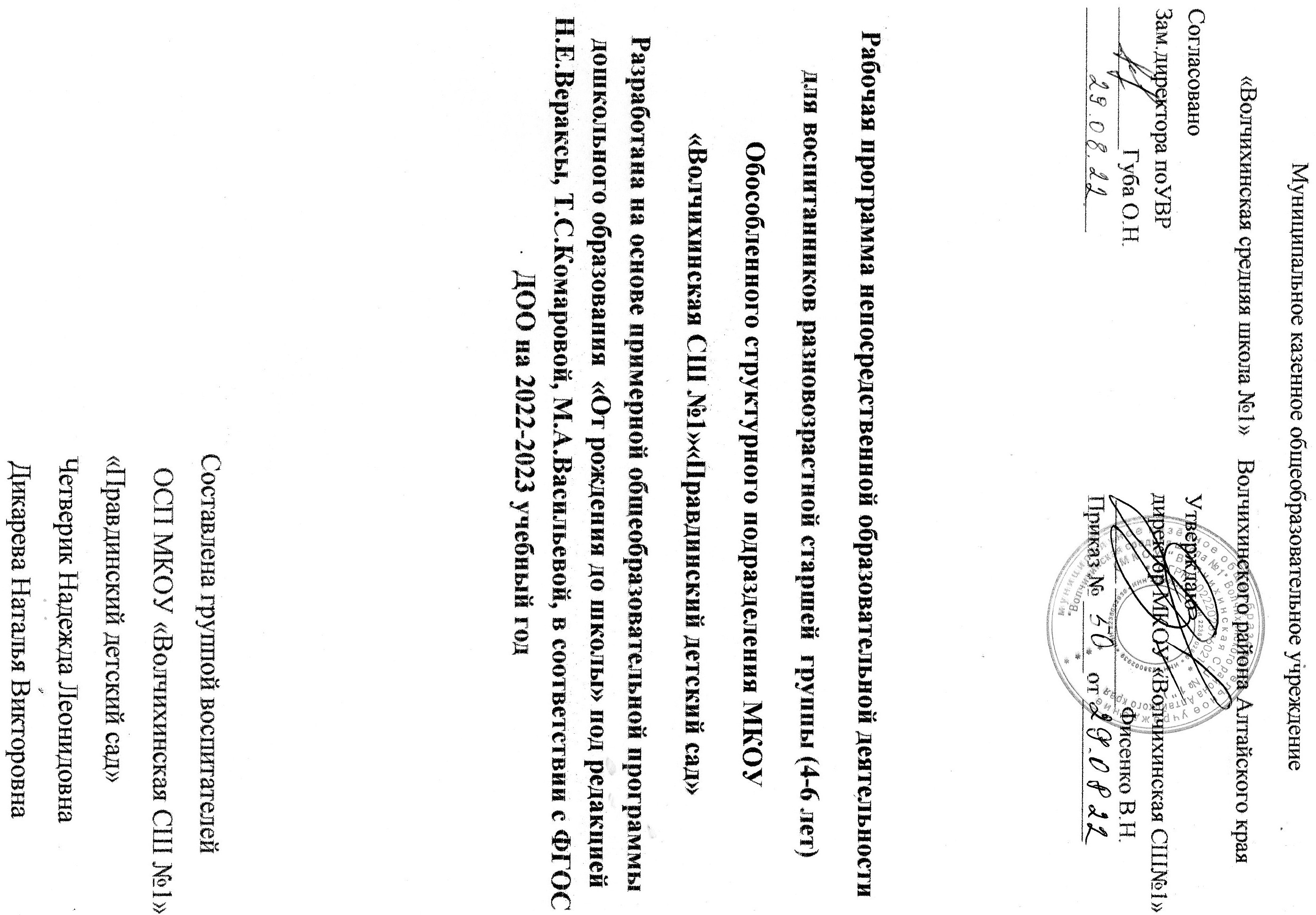 СОДЕРЖАНИЕ:1. Целевой раздел1.1.Пояснительная  записка………………………………………………………………………………………………………21.2.Цель и задачи ООП ДО (образовательной области или раздела)………………………………………………………….31.3.Принципы и подходы в образовательной деятельности……………………………………………………………………51.4.Планируемые результаты освоения  Программы……………………………………………………………………………6 1.5.Планирование промежуточных результатов освоения Программы для детей от 4 до 5 лет……………………………..81.6.Планирование промежуточных результатов освоения Программы для детей от 5 до 6 лет……………………………141.7.Описание форм, способов, методов и средств реализации Программы………………………………………………… 19 2. Содержательный раздел2.1.Образовательная деятельность в соответствии с направлениями развития детей от 2 до 4 лет  Календарно-тематическое планирование …………….………………………………………………………………………….292.1.1.Образовательная область «Социально-коммуникативное развитие»…………………………………………………….302.1.2.Образовательнаяобласть «Познавательное развитие»……………………………………………………………………..462.1.3.Образовательная область «Речевое развитие»……………………………………………………………………………  622.1.4.Образовательная область «Художественно-эстетическое развитие»……………………………………………………..752.1.5.Образовательная область «Физическое развитие» …………………………………………………………………………931. Целевой раздел1.1 Пояснительная запискаРабочая  программа непосредственной образовательной деятельности обособленного структурного подразделения МКОУ «Волчихинская СШ №1» «Правдинский детский сад» Волчихинского района Алтайского края является нормативным документом разработана в соответствии с нормативными правовыми документами:- Федеральным законом от 29.12.2012 г.№273- ФЗ «Об образовании в Российской Федерации»;- Приказом Министерства образования и науки Российской Федерации от 17 октября . N1155 «Об утверждении Федерального государственного образовательного стандарта дошкольного образования»;- Приказом Министерства образования и науки Российской Федерации от 30.08.2013 г.N1014 «Об утверждении Порядка организации и осуществления образовательной деятельности по основным общеобразовательным программам - образовательным программам дошкольного образования»;- Постановлением Главного государственного санитарного врача РФ от 15.05.2013 г. №26 «Об утверждении СанПиН 2.4.1.3049-13 «Санитарно-эпидемиологическими требованиями к устройству, содержанию и организации режима работы дошкольных образовательных организаций»;- Приказом Министерства образования и науки Российской Федерации от 08.04.2014 г №293 «Об утверждении Порядка приема на обучение по образовательным программам дошкольного образования».- Основной образовательной программой дошкольного образования обособленного структурного подразделения МКОУ «Волчихинская СШ №1» «Правдинский детский сад» Волчихинского района Алтайского края.Программа определяет содержание и организацию образовательной деятельности на уровне дошкольного образования. Программа реализуется на государственном языке Российской Федерации (русском) в течение всего времени пребывания детей в детском саду.1.2 Цели и задачи реализации рабочей программы Цели: создание благоприятных условий для полноценного проживания ребенком дошкольного детства, формирование основ базовой культуры личности, всестороннее развитие психических и физических качеств в соответствии с возрастными и индивидуальными особенностями, подготовка к жизни в современном обществе, формирование предпосылок к учебной деятельности, обеспечение безопасности жизнедеятельности воспитанника.Особое внимание уделяется развитию личности ребенка, сохранению и укреплению здоровья детей, а также воспитанию у дошкольников таких качеств, как патриотизм, активная жизненная позиция, творческий подход в решении различных жизненных ситуаций, уважение к традиционным ценностям.Эти цели реализуются в процессе разнообразных видов детский деятельности: игровой, коммуникативной, трудовой, познавательно-исследовательской, продуктивной (изобразительная, конструктивная и др.), музыкальной, чтения.Достижение целей обеспечивает решение следующих задач:- забота о здоровье, эмоциональном благополучии и своевременном всестороннем развитии каждого ребенка;- создание в группах атмосферы гуманного и доброжелательного отношения ко всем воспитанникам, что позволяет растить их общительными, добрыми, любознательными, инициативными, стремящимися к самостоятельности и творчеству;- максимальное использование разнообразных видов детской деятельности, их интеграция в целях повышения эффективности воспитательно-образовательного процесса;- творческая организация воспитательно-образовательного процесса;- вариативность использования образовательного материала, позволяющая развивать творчество в соответствии с интересами и наклонностями каждого ребенка;- уважительное отношение к результатам детского творчества;- единство подходов к воспитанию детей в условиях дошкольного образовательного учреждения и семьи;- соблюдение в работе детского сада и начальной школы преемственности, исключающей умственные и физические перегрузки в содержании образования детей дошкольного возраста, обеспечивающей отсутствие давления предметного обучения.Решение обозначенных в Программе целей и задач воспитания реализуется при систематической и целенаправленной поддержке педагогами различных форм детской активности и инициативы, начиная с первых дней пребывания ребенка в МКДОУ. Заботясь о здоровье и всестороннем воспитании детей, педагоги МКДОУ совместно с семьей стремятся сделать счастливым детство каждого ребенка.1.3 Принципы и подходы к разработке Программы.Программа построена на следующих принципах:1. Поддержка разнообразия детства. 2. Сохранение уникальности и самоценности детства как важного этапа в общем развитии человека3. Позитивная социализация ребенка. 4. Личностно-развивающий и гуманистический характер взаимодействия родителей (законных представителей), педагогических и иных работников Организации и детей. 5. Содействие и сотрудничество детей и взрослых, признание ребенка полноценным участником (субъектом) образовательных отношений. 6. Сотрудничество детского сада с семьей. Программа предполагает разнообразные формы сотрудничества с семьей как в содержательном, так и в организационном планах.7. Сетевое взаимодействие с организациями социализации, образования, охраны здоровья и другими партнерами, которые могут внести вклад в развитие и образование детей. 8. Индивидуализации образования.9. Возрастная адекватность образования. 10. Развивающее вариативное образование.11. Полнота содержания и интеграция отдельных образовательных областей.12. Инвариантность ценностей и целей при вариативности средств реализации и достижения целей программы. Программа построена на позициях гуманно-личностного отношения к ребенку и направлена на его всестороннее развитие, формирование духовных и общечеловеческих ценностей, а также способностей и интегративных качеств.13. Принцип культуросообразности. Основные подходы  разработки рабочей программы :-деятельностный подход, - индивидуальный подход, -личностно-ориентированный подход, - cредовой подход, возможностей внутренней и внешней среды образовательного учреждения в воспитании и развитии личности ребенка.1.4  Планируемые результаты освоения ПрограммыСпецифика дошкольного детства (гибкость, пластичность развития ребенка, высокий разброс вариантов его развития, его непосредственность и непроизвольность) не позволяет требовать от ребенка дошкольного возраста достижения конкретных образовательных результатов и обуславливает необходимость определения результатов освоения образовательной программы в виде целевых ориентиров.Целевые ориентиры следует рассматривать как социально-нормативные возрастные характеристики возможных достижений ребенка. Это ориентиры для педагогов и родителей, обозначающие направленность воспитательной деятельности взрослых.Целевые ориентиры образования в раннем возрасте- Ребенок интересуется окружающими предметами и активно действует с ними; эмоционально вовлечен в действия с игрушками и другими предметами, стремится проявлять настойчивость в достижении результата своих действий.- Использует специфические, культурно фиксированные предметные действия, знает назначение бытовых предметов (ложки, расчески, карандаша и пр.) и умеет пользоваться ими. Владеет простейшими навыками самообслуживания; стремится проявлять самостоятельность в бытовом и игровом поведении.- Проявляет отрицательное отношение к грубости, жадности.- Соблюдает правила элементарной вежливости (самостоятельно ил по напоминанию говорит «спасибо», «здравствуйте», «до свидания», «спокойной ночи» (в семье, в группе)); имеет первичные представления об элементарных правилах поведения в детском саду, дома, на улице и старается соблюдать их.- Владеет активной речью, включенной в общение; может обращаться с вопросами и просьбами, понимает речь взрослых; знает названия окружающих предметов и игрушек. Речь становится полноценным средством общения с другими детьми.- Стремится к общению с взрослыми и активно подражает им в движениях и действиях и действиях; появляются игры, в которых ребенок воспроизводит действия взрослого. Эмоционально откликается на игру, предложенную взрослым, принимает игровую задачу.- Проявляет интерес к сверстникам; наблюдает за их действиями и подражает им. Умеет играть рядом со сверстниками, не мешая им. Проявляет интерес к совместным играм небольшими группами.- Проявляет интерес к окружающему миру природы, с интересом участвует в сезонных наблюдениях.- Проявляет интерес к стихам, песням и сказкам, рассматриванию картинки, стремится двигаться под музыку; эмоционально откликается на различные произведения культуры и искусства.- С пониманием следит за действиями героев кукольного театра проявляет желание участвовать в театрализованных и сюжетно-ролевых играх.- Проявляет интерес к продуктивной деятельности (рисование, лепка, конструирование, аппликация).- У ребенка развита крупная моторика, он стремится осваивать различные виды движения (бег, лазанье, перешагивание и пр.). С интересом участвует в подвижных играх с простым содержанием, несложными движениями.Целевые ориентиры на этапе завершения дошкольного образованияРебенок овладевает основными культурными способами деятельности, проявляет инициативу и самостоятельность в разных видах деятельности - игре, общении, познавательно-исследовательской деятельности, конструировании и др.; способен выбирать себе род занятий, участников по совместной деятельности.- Ребенок обладает установкой положительного отношения к миру, к разным видам труда, другим людям и самому себе, обладает чувством собственного достоинства; активно взаимодействует со сверстниками и взрослыми, участвует в совместных играх.- Способен договариваться, учитывать интересы и чувства других, сопереживать неудачам и радоваться успехам других, адекватно проявляет свои чувства, в том числе чувство веры в себя, старается разрешать конфликты. Умеет выражать и отстаивать свою позицию по разным вопросам.- Способен сотрудничать и выполнять как лидерские, так и исполнительские функции всовместной деятельности. - Понимает, что все люди равны вне зависимости от их социального происхождения, этнической принадлежности, религиозных и других верований, их физических и психических особенностей.- Проявляет эмпатию по отношению к другим людям, готовность прийти на помощь тем, кто в этом нуждается.- Проявляет умение слышать других и стремление быть понятым другими.- Ребенок обладает развитым воображением, которое реализуется в разных видах деятельности, и прежде всего в игре; владеет разными формами и видами игры, различает условную и реальную ситуации; умеет подчиняться разным правилам и социальным нормам, Умеет распознавать различные ситуации и адекватно их оценивать.- Ребенок достаточно хорошо владеет устной речью, может выражать свои мысли и желания, использовать речь для выражения своих мыслей, чувств и желаний, построения речевого высказывания в ситуации общения, выделять звуки в словах, у ребенка складываются предпосылки грамотности.- У ребенка развита крупная и мелкая моторика; он подвижен, вынослив, владеет основными движениями, может контролировать свои движения и управлять ими.- Ребенок способен к волевым усилиям, может следовать социальным нормам поведения и правилам в разных видах деятельности, во взаимоотношениях с взрослыми и сверстниками, может соблюдать правила безопасного поведения и личной гигиены.- Проявляет ответственность за начатое дело.- Ребенок проявляет любознательность, задает вопросы взрослым и сверстникам, интересуется причинно-следственными связями, пытается самостоятельно придумывать объяснения явлениям природы и поступкам людей; склонен наблюдать, экспериментировать. Обладает начальными знаниями о себе, о природном и социальном мире, в котором он живет; знаком с произведениями детской литературы, обладает элементарными представлениями из области живой природы, естествознания, математики, истории и т.п.; ребенок способен к принятию собственных решений, опираясь на свои знания и умения в различных видах деятельности.- Открыт новому, то есть проявляет стремление к получению знаний, положительной мотивации к дальнейшему обучению в школе, ВУЗе.- Проявляет уважение к жизни (в различных ее формах)- Проявляет уважение к жизни (в различных ее формах) и заботу об окружающей среде.- Эмоционально отзывается на красоту окружающего мира, произведения народного и профессионального искусства (музыку, танцы, театральную деятельность, изобразительную деятельность и т.д.).- Проявляет патриотические чувства, ощущает гордость за свою страну, ее достижения, имеет представление о ее географическом разнообразии, многонациональности, важнейших событиях.- Имеет первичные представления о себе, семье, традиционных семейных ценностях, включая традиционные гендерные ориентиры, проявляет уважение к своему и противоположному полу.- Соблюдает элементарные общепринятые нормы, имеет первичные ценностные представления о том, «что такое хорошо и что такое плохо», стремится поступать хорошо; проявляет уважение к старшим и заботу о младших.- Имеет начальные представления о здоровом образе жизни. Воспринимает здоровый образ жизни как ценность.1.5. Планируемые промежуточные результаты освоения Программы для детей от 4 до 5 летК пятилетнему возрасту при успешном освоении Программы может быть достигнут следующий уровень детского развития по образовательным областям. Образовательная область «Социально-коммуникативное развитие» Культурные способы поведения (обязательная часть) Соблюдает правила элементарной вежливости. Самостоятельно или после напоминания со стороны взрослого использует в общении со взрослым «вежливые» слова, обращается к сотрудникам детского сада по имени-отчеству. Проявляет личное отношение к соблюдению (и нарушению) моральных норм (стремится к справедливости, испытывает чувство стыда при неблаговидных поступках). Умеет (сам или при помощи взрослого) вежливо выражать свою просьбу, благодарить за оказанную услугу. Знает, что нельзя вмешиваться в разговор взрослых. Ситуативно проявляет доброжелательное отношение к окружающим, умение делиться с товарищем; имеет опыт правильной оценки хороших и плохих поступков. Понимает, что надо жить дружно, вместе пользоваться игрушками, книгами, помогать друг другу. Самостоятельно или после напоминания взрослого соблюдает элементарные правила поведения во время еды, умывания. Навыки самообслуживания и действия с бытовыми предметами(обязательная часть) Самостоятельно выполняет доступные возрасту гигиенические процедуры. Умеет самостоятельно одеваться и раздеваться в определенной последовательности. Умеет самостоятельно кушать, пользовать салфеткой. Приучен к опрятности (замечает непорядок в одежде, устраняет его при небольшой помощивзрослых). Владеет простейшими навыками поведения во время еды, умывания. Соблюдает элементарные правила гигиены (по мере необходимости моет руки с мылом, пользуется расческой, носовым платком, прикрывает рот при кашле). Обращается за помощью к взрослым при заболевании, травме. Соблюдает элементарные правила приема пищи (правильно пользуется столовыми приборами, салфеткой, полощет рот после еды). Игровая деятельность (обязательная часть) Разделяет игровые и реальные взаимодействия. Умеет планировать последовательность действий. В процессе игры может менять роли. Умеет соблюдать правила игры. Умеет самостоятельно находить интересное для себя занятие. Имеет такие качества личности как: воображающий, придумывающий, способный к созданию нового в рамках адекватной возрасту деятельности.Умеет в быту, в самостоятельных играх посредством речи налаживать контакты, взаимодействовать со сверстниками Умеет объединяться со сверстниками для игры в группу из 2-3 человек на основе личных симпатий, выбирать роль в сюжетно-ролевой игре, согласовывать тему игры, распределять роли, поступать в соответствии с правилами и общим замыслом. Умеет подбирать предметы и атрибуты для сюжетно-ролевых игр. Во взаимоотношениях со сверстниками проявляет избирательность, которая выражается в предпочтении одних детей другим. Появляются постоянные партнеры по играм. Соблюдает ролевое соподчинение (продавец — покупатель) и ведет ролевые диалоги. Взаимодействуя со сверстниками, проявляет инициативу и предлагает новые роли или действия, обогащает сюжет. В дидактических играх противостоит трудностям, подчиняется правилам. В настольно-печатных играх может выступать в роли ведущего, объяснять сверстникам правила игры. В самостоятельных театрализованных играх обустраивает место для игры (режиссерской, драматизации), воплощается в роли, используя художественные выразительные средства (интонация, мимика), атрибуты, реквизит. Безопасное поведение (обязательная часть) Соблюдает элементарные правила поведения в детском саду. Соблюдает элементарные правила поведения на улице и в транспорт; элементарные правила дорожного движения. Различает и называет специальные виды транспорта («Скорая помощь», «Пожарная», «Милиция»), объясняет их назначение. Понимает значения сигналов светофора. Узнает и называет дорожные знаки «Пешеходный переход», «Дети». Различает проезжую часть, тротуар, подземный пешеходный переход, пешеходный переход «Зебра». Знает и соблюдает элементарные правила поведения в природе (способы безопасного взаимодействия с растениями и животными, бережного отношения к окружающей природе).	Трудовая деятельность (обязательная часть) Выполняет индивидуальные и коллективные поручения. Проявляет предпосылки ответственного отношения к порученному заданию, стремится выполнить его хорошо. Самостоятельно выполняет обязанности дежурного по столовой. Самостоятельно готовит к занятиям свое рабочее место, убирает материалы по окончании работы. Способен удерживать в памяти при выполнении каких-либо действий несложное условие. Способен принять задачу на запоминание, помнит поручение взрослого. Может проявить инициативу в оказании помощи товарищам, взрослым Образовательная область «Познавательное развитие» Формирование элементарных математических представлений (обязательная часть)Различает, из каких частей составлена группа предметов, называть их характерные особенности (цвет, размер, назначение). Умеет считать до 5 (количественный счет), отвечать на вопрос «Сколько всего?». Сравнивает количество предметов в группах на основе счета (в пределах 5), а также путем поштучного соотнесения предметов двух групп (составления пар); определять, каких предметов больше, меньше, равное количество. Умеет сравнивать два предмета по величине (больше — меньше, выше — ниже, длиннее — короче, одинаковые, равные) на основе приложения их друг к другу или наложения. Различает и называет круг, квадрат, треугольник, шар, куб; знает их характерные отличия. Определяет положение предметов в пространстве по отношению к себе вверху — внизу, впереди — сзади); умеет двигаться в нужном направлении по сигналу: вперед и назад, вверх и вниз (по лестнице). Определяет части суток. Ознакомление с предметным окружением и социальным миром (обязательная часть) Называет разные предметы, которые окружают его в помещениях, на участке, на улице; знает их назначение. Называет признаки и количество предметов. Знает свое имя и фамилию, возраст, имена членов своей семьи. Может рассказать о своем родном селе, назвать его, знает некоторые государственные праздники. Имеет представление о Российской армии, ее роли в защите Родины. Знает некоторые военные профессии. Знаком с профессиями (воспитатель, врач, продавец, повар, шофер, строитель). Самостоятельно может рассказать о родной стране (ее достопримечательностях, природных особенностях, выдающихся людях), вспомнить стихотворения, песни о родной стране, народные игры. Интересуется собой (кто я?), сведениями о себе, о своем прошлом, о происходящих с ним изменениях. Интересуется предметами ближайшего окружения, их назначением, свойствами. Испытывает положительные эмоции от правильно решенных познавательных задач, от познавательно-исследовательской и продуктивной (конструктивной) деятельности.. Умеет занимать себя игрой, самостоятельной художественной деятельностью. Имеет такие качества личности как: воображающий, придумывающий, способный к созданию нового в рамках адекватной возрасту деятельности. Любит слушать новые сказки, рассказы, стихи; участвует в обсуждениях. Умеет проявлять доброжелательность, доброту, дружелюбие по отношению к окружающим. Откликается на эмоции близких людей и друзей, делает попытки пожалеть сверстника, обнять его, помочь. Ознакомление с миром природыНазывает домашних животных и знает, какую пользу они приносят человеку. Различает и называет некоторые растения ближайшего окружения. Называет времена года в правильной последовательности. Знает и соблюдает элементарные правила поведения в природе. Проявляет интерес к животным и растениям, к их особенностям, к простейшим взаимосвязям в природе; участвует в сезонных наблюдениях. Использует разные способы обследования предметов, включая простейшие опыты. Может  устанавливать простейшие причинно-следственные связи между предметами и явлениями, делать обобщения.Образовательная область «Речевое развитие» (обязательная часть) Слушая новые сказки, рассказы, стихи, следит за развитием действия, сопереживает персонажам сказок, историй, рассказов. Делает попытки решать спорные вопросы и улаживать конфликты с помощью речи: убеждать, доказывать, объяснять. Активный словарный запас составляет больше 2000 слов. Отвечает на разнообразные вопросы взрослого, касающегося ближайшего окружения. Использует все части речи, распространенные предложения и предложения с однородными членами. Понимает и употребляет слова-антонимы; умеет образовывать новые слова по аналогии со знакомыми словами (сахарница — сухарница). Умеет выделять первый звук в слове. Рассказывает о содержании сюжетной картинки. С помощью взрослого повторяет образцы описания игрушки. Речь, при взаимодействии со сверстниками, носит преимущественно ситуативный характер. Содержание общения со взрослым выходит за пределы конкретной ситуации, речь при общении со взрослым становится вне ситуативной. Пересказывает содержание произведения с опорой на рисунки в книге, на вопросы воспитателя. Может выучить небольшое стихотворение. Может описать предмет, картину, составить рассказ по картинке, пересказать наиболее выразительный и динамичный отрывок из сказки. Понимает и употребляет в своей речи слова, обозначающие эмоциональное состояние (сердитый, печальный), этические качества (хитрый, добрый), эстетические характеристики (нарядный, красивый).Обучение грамоте.  Умеет интонационно выделять согласный звук в слове. Может называть слова с определенным звуком. Различает гласные и согласные звуки. Различает понятия «слово» и «предложение». Умеет составлять простые и сложные предложения., чертить схему предложения. Различает предложения по интонации. Умеет слова делить на слоги. Различает ударные и безударные гласные. Умеет определять местоположения звука: в начале, в середине, в конце слова.Образовательная область «Художественно-эстетическое развитие» (обязательная часть)Проявляет эмоциональную отзывчивость на произведения изобразительного искусства, на красоту окружающих предметов (игрушки), объектов природы (растения, животные), испытывает чувство радости Может назвать любимую сказку, прочитать наизусть понравившееся стихотворение, считалку. Рассматривает иллюстрированные издания детских книг, проявляет интерес к ним. Драматизирует (инсценирует) с помощью взрослого небольшие сказки (отрывки из сказок). Проявляет эмоциональную отзывчивость на музыкальные произведения доступные возрасту, различает веселые и грустные мелодии, пытается выразительно передавать игровые и сказочные образы. Активен при создании индивидуальных и коллективных композиций в рисунках, лепке, аппликации; с удовольствием участвует в выставках детских работ. Проявляет интерес к участию в праздниках, постановках, совместных досугах и развлечениях. Конструктивная деятельность (обязательная часть)Способен конструировать по собственному замыслу. Способен использовать простые схематические изображения для решения несложных задач, строить по схеме, решать лабиринтные задачи. Начинает появляться образное предвосхищение. На основе пространственного расположения объектов может сказать, что произойдет в результате их взаимодействия. При создании построек из строительного материала может участвовать в планировании действий, договариваться, распределять материал, согласовывать действия и совместными усилиями достигать результата. Умеет использовать строительные детали с учетом их конструктивных свойств. Способен преобразовывать постройки в соответствии с заданием педагога. Умеет сгибать прямоугольный лист бумаги пополам. Рисование (обязательная часть)Изображает предметы путем создания отчетливых форм, подбора цвета, аккуратного закрашивания, использования разных материалов. Передает несложный сюжет, объединяя в рисунке несколько предметов. Выделяет выразительные средства дымковской и филимоновской игрушки. Украшает силуэты игрушек элементами дымковской и филимоновской росписи. Создавать коллективные работы, согласовывать свои действия с действиями других детей.Лепка (обязательная часть)Создает образы разных предметов и игрушек, объединяет их в коллективную композицию. Использует все многообразие усвоенных приемов лепки. Аппликация (обязательная часть) Правильно держит ножницы и умеет резать ими по прямой, по диагонали (квадрат и прямоугольник). Вырезает круг из квадрата, овал — из прямоугольника, умеет плавно срезать и закруглять углы. Аккуратно наклеивает изображения предметов, состоящие из нескольких частей. Составляет узоры из растительных форм и геометрических фигур. Музыкальная деятельность (обязательная часть)Узнает песни по мелодии. Различает звуки по высоте (в пределах сексты — септимы). Может петь протяжно, четко произносить слова; вместе с другими детьми — начинать и заканчивать пение. Выполняет движения, отвечающие характеру музыки, самостоятельно меняя их в соответствии с двухчастной формой музыкального произведения. Умеет выполнять танцевальные движения: пружинка, подскоки, движение парами по кругу, кружение по одному и в парах. Может выполнять движения с предметами (с куклами, игрушками, ленточками). Умеет играть на металлофоне простейшие мелодии на одном звуке. Образовательная область «Физическое развитие» (обязательная часть) Владеет соответствующими возрасту основными движениями. Сформирована потребность в двигательной активности: проявляет положительные эмоции при физической активности, в самостоятельной двигательной деятельности. Проявляет интерес к участию в совместных играх и физических упражнениях. Пользуется физкультурным оборудованием вне занятий (в свободное время). Принимает правильное исходное положение при метании; может метать предметы разными способами правой и левой рукой; отбивает мяч о землю (пол) не менее 5 раз подряд. Может ловить мяч кистями рук с расстояния до . Умеет строиться в колонну по одному, парами, в круг, шеренгу. Может скользить самостоятельно по ледяным дорожкам (длина ). Ходит па лыжах скользящим шагом на расстояние до , выполняет поворот переступанием, поднимается на горку. Ориентируется в пространстве, находит левую и правую стороны. Выполняет упражнения, демонстрируя выразительность, грациозность, пластичность движений.1.6. Планируемые промежуточные результаты освоения Программы для детей от 5 до 6 лет К шестилетнему возрасту при успешном освоении Программы может быть достигнут следующий уровень детского развития по образовательным областям.Образовательная область «Социально-коммуникативное развитие» Культурные способы поведения (обязательная часть) Соблюдает правила элементарной вежливости. Понимает, что надо заботиться о младших, помогать им, защищать тех, кто слабее. Может сам или с небольшой помощью взрослого оценивать свои поступки и поступки сверстников. Соблюдает элементарные общепринятые нормы поведения в детском саду, на улице. В повседневной жизни сам, без напоминания со стороны взросло пользуется «вежливыми» словами. Если при распределении ролей в игре возникают конфликты, связанные с субординацией ролевого поведения, решает спорные вопросы и улаживает конфликты с помощью речи: убеждает, доказывает, объясняет. Навыки самообслуживания и действия с бытовыми предметами(обязательная часть) Самостоятельно выполняет доступные возрасту гигиенические процедуры(по мере необходимости моет руки с мылом, пользуется расческой, носовым платком, прикрывает рот при кашле). Умеет быстро, аккуратно одеваться и раздеваться, соблюдать порядок в своем шкафу. Имеет навыки опрятности (замечает непорядок в одежде, устраняет его при небольшой помощивзрослых). Сформированы элементарные навыки личной гигиены (самостоятельно чистит зубы, моет руки перед едой; при кашле и чихании закрывает рот и нос платком). Владеет простейшими навыками поведения во время еды, пользуется вилкой, ножом. Соблюдает элементарные правила приема пищи (правильно пользуется столовыми приборами, салфеткой, полощет рот после еды). Обращается за помощью к взрослым при заболевании, травме. Игровая деятельность (обязательная часть) Распределяет роли до начала игры и строит свое поведение, придерживаясь роли. Игровое взаимодействие сопровождает речью, соответствующей и по содержанию, и интонационно взятой роли. Использует различные источники информации, способствующие обогащению игры (кино, литература, экскурсии и др.). Договаривается с партнерами, во что играть, кто кем будет в игре; подчиняется правилам игры. Умеет разворачивать содержание игры в зависимости от количества играющих детей. Объясняет правила игры сверстникам. Взаимодействуя со сверстниками, проявляет инициативу и предлагает новые роли или действия, обогащает сюжет. Безопасное поведение (обязательная часть) Соблюдает элементарные правила поведения в детском саду. Соблюдает элементарные правила поведения на улице и в транспорт; элементарные правила дорожного движения. Различает и называет специальные виды транспорта («Скорая помощь», «Пожарная», «Милиция»), объясняет их назначение. Понимает значения сигналов светофора. Узнает и называет дорожные знаки «Пешеходный переход», «Дети». Различает проезжую часть, тротуар, подземный пешеходный переход, пешеходный переход «Зебра». Знает и соблюдает элементарные правила поведения в природе (способы безопасного взаимодействия с растениями и животными, бережного отношения к окружающей природе). Трудовая деятельность (обязательная часть) Выполняет индивидуальные и коллективные поручения. Проявляет умение работать коллективно, договариваться со сверстниками о том, кто какую часть работы будет выполнять. Самостоятельно одевается и раздевается, сушит мокрые вещи, ухаживает за обувь. Выполняет обязанности дежурного по столовой, правильно сервирует стол. Поддерживает порядок в группе и на участке детского сада. Выполняет поручения по уходу за растениями в уголке природы. Самостоятельно готовит к занятиям свое рабочее место, убирает материалы по окончании работы. Проявляет предпосылки ответственного отношения к порученному заданию, стремится выполнить его хорошо. Образовательная область «Познавательное развитие» Формирование элементарных математических представлений (обязательная часть) Считает (отсчитывает) в пределах 10. Правильно пользуется количественными и порядковыми числительными (в пределах 10), отвечает на вопросы: «Сколько?», «Который по счету?» Уравнивает неравные группы предметов двумя способами (удаление и добавление единицы). Сравнивает предметы на глаз (по длине, ширине, высоте, толщине); проверяет точность определений путем наложения или приложения. Размещает предметы различной величины (до 7-10) в порядке возрастания, убывания их длины, ширины, высоты, толщины. Выражает словами местонахождение предмета по отношению к себе, другим предметам. Знает некоторые характерные особенности знакомых геометрических фигур (количество углов, сторон; равенство, неравенство сторон). Называет утро, день, вечер, ночь; имеет представление о смене частей суток. Называет текущий день недели. Ознакомление с предметным окружением и социальным миром (обязательная часть) Различает и называет виды транспорта, предметы, облегчающие труд человека в быту Классифицирует предметы, определяет материалы, из которых они сделаны. Знает название родного города, страны, ее столицу, достопримечательности, культуру, традиции родного края, села. Имеет представление о государственных праздниках, о Российской армии.Ознакомление с миром природы (обязательная часть)Называет времена года, отмечает их особенности. Знает о взаимодействии человека с природой в разное время года. Знает о значении солнца, воздуха и воды для человека, животных, растений. Бережно относится к природе. Различает и называет некоторые растения ближайшего окружения. Знает и соблюдает элементарные правила поведения в природе т.д. Часть, формируемая участниками образовательных отношений О.Р.Меремьянина, С.А. Суворова «Давайте сохраним …»   Повышается нравственно-экологическая культура дошкольника. Экологическая компетентность ребенка проявляется в умении применять знания в практику деятельности при решении несложных природоведческих ситуаций.Образовательная область «Речевое развитие» (обязательная часть) Имеет достаточный богатый словарный запас. Может участвовать в беседе. Умеет аргументировано и доброжелательно оценивать ответ, высказывание сверстника. Драматизирует небольшие сказки, читает по ролям стихотворения. Называет любимого детского писателя, любимые сказки и рассказы. Знает 2—3 программных стихотворения (при необходимости следует напомнить ребенку первые строчки), 2—3 считалки, 2-3 загадки. Называет жанр произведения. Слушая новые сказки, рассказы, стихи, следит за развитием действия, сопереживает персонажам сказок, историй, рассказов. Составляет по образцу рассказы по сюжетной картине, по набору картинок; последовательно, без существенных пропусков пересказывает небольшие литературные произведения. Определяет место звука в слове. Умеет подбирать к существительному несколько прилагательных; заменять слово другим словом со сходным значением. Может сочинять оригинальные и последовательно разворачивающиеся истории и рассказывать их сверстникам и взрослым. Использует все части речи, активно занимается словотворчеством, использует синонимы и антонимы. Проявляет умение поддерживать беседу, высказывает свою точку зрения, согласие или несогласие с ответом товарища. Понимает и употребляет в своей речи слова, обозначающие эмоциональное состояние, этические качества, эстетические характеристики. Делает попытки решать спорные вопросы и улаживать конфликты с помощью речи: убеждать, доказывать, объяснять. Образовательная область «Художественно-эстетическое развитие» Различает произведения изобразительного искусства (живопись, книжная графика, народное декоративное искусство, скульптура). Выделяет выразительные средства в разных видах искусства (форма, цвет, колорит, композиция). Знает особенности изобразительных материалов. Конструктивная деятельность (обязательная часть) Способен конструировать по собственному замыслу. Умеет анализировать образец постройки. Может планировать этапы создания собственной постройки, находить конструктивные решения. Создает постройки по рисунку. Умеет работать коллективно. Способен преобразовывать постройки в соответствии с заданием педагога. Умеет сгибать прямоугольный лист бумаги пополам. Рисование (обязательная часть)  Создает изображения предметов (с натуры, по представлению); сюжетные изображения. Использует разнообразные композиционные решения, изобразительные материалы. Использует различные цвета и оттенки для создания выразительных образов. Выполняет узоры по мотивам народного декоративно-прикладного искусства; отражает в своих работах обобщённые представления о цикличности изменений в природе.Воплощает  в художественной форме свои представления, переживания, чувства, мысли. Лепка (обязательная часть)  Лепит предметы разной формы, используя усвоенные приемы и способы. Создает небольшие сюжетные композиции, передавая пропорции, позы и движения фигур. Создает изображения по мотивам народных игрушек. Аппликация (обязательная часть)  Правильно держит ножницы и умеет резать ими по прямой, по диагонали (квадрат и прямоугольник). Вырезает круг из квадрата, овал — из прямоугольника, умеет плавно срезать и закруглять углы. Аккуратно наклеивает изображения предметов, состоящие из нескольких частей. Составляет узоры из растительных форм и геометрических фигур. Изображает предметы и создает несложные сюжетные композиции, используя разнообразные приемы вырезания, обрывания бумаги. Музыкальная деятельность (обязательная часть) Различает жанры музыкальных произведений (марш, танец, песня); звучание музыкальных инструментов (фортепиано, скрипка). Различает высокие и низкие звуки (в пределах квинты). Может петь без напряжения, плавно, легким звуком; отчетливо произносить слова, своевременно начинать и заканчивать песню; петь в сопровождении музыкальногоинструмента. Может ритмично двигаться в соответствии с характером и динамикой музыки.Умеет выполнять танцевальные движения (поочередное выбрасывание ног вперед в прыжке, полуприседание с выставлением ноги на пятку, шаг на всей ступне на месте, с продвижением вперед и в кружении). Самостоятельно инсценирует содержание песен, хороводов; действует, не подражая другим детям. Умеет играть мелодии на металлофоне по одному и в небольшой группе. Образовательная область «Физическое развитие» (обязательная часть) Выполняет ходить и бегать легко, ритмично, сохраняя правильную осанку, направление и темп. Умеет лазать по гимнастической стенке (высота ) с изменением темпа. Может прыгать на мягкое покрытие (высота ), прыгать в обозначенное место с высоты , прыгать в длину с места (не менее ), с разбега (не менее ), в высоту с разбега (не менее ), прыгать через короткую и длинную скакалку. Умеет метать предметы правой и левой рукой на расстояние 5-, в вертикальную и горизонтальную цель с расстояния 3-, сочетать замах с броском, бросать мяч вверх, о землю и ловить его одной рукой, отбивать мяч на месте не менее 10 раз, в ходьбе (расстояние ). Выполняет упражнения на статическое и динамическое равновесие. Умеет перестраиваться в колонну по трое, четверо; равняться, размыкаться в колонне, шеренге; выполнять повороты направо, налево, кругом. Участвует в упражнениях с элементами спортивных игр: городки, бадминтон, футбол, хоккей.1.7. Описание форм, способов, методов и средств реализации Программы детского садаИгровая деятельность, являясь основным видом детской деятельности, организуется при проведении режимных моментов, совместной деятельности взрослого и ребенка, самостоятельной деятельности детей.Двигательная деятельность организуется при проведении физкультурных занятий, режимных моментов совместной деятельности взрослого и ребенка.Коммуникативная деятельность осуществляется в течение всего времени пребывания ребенка в детском саду; способствует овладению ребенком конструктивными способами и средствами взаимодействия с окружающими людьми – развитию общения со взрослыми и сверстниками, развитию всех компонентов устной речи.Трудовая деятельность организуется с целью формирования у детей положительного отношения к труду, через ознакомление детей с трудом взрослых и непосредственного участия детей в посильной трудовой деятельности в детском саду и дома. Основными задачами при организации труда являются воспитание у детей потребности трудиться, участвовать в совместной трудовой деятельности, стремления быть полезным окружающим людям, радоваться результатам коллективного труда; формирование у детей первичных представлений о труде взрослых, его роли в обществе и жизни каждого человека. Данный вид деятельности включает такие направления работы с детьми как самообслуживание, хозяйственно-бытовой труд, труд в природе, ручной труд. Все оборудование и атрибуты для реализации этих направлений присутствуют.Познавательно-исследовательская деятельность организуется с целью развитияу детей познавательных интересов, их интеллектуального развития. Основная задача данного вида деятельности – формирование целостной картины мира, расширение кругозора. Во всех группах детского сада оборудованы уголки для проведения экспериментов.Продуктивная деятельность направлена на воспитание у детей интереса к эстетике окружающей действительности, удовлетворение их потребности в самовыражении. Данный вид деятельности реализуется через рисование, лепку, аппликацию.Музыкально-художественная деятельность организуется с детьми ежедневно, в определенное время и направлена на развитие у детей музыкальности, способности эмоционально воспринимать музыку. Данный вид деятельности включает такие направления работы, как слушание, пение, песенное творчество, музыкально-ритмические движения, танцевально-игровое творчество. Игра на музыкальных инструментах.Чтение детям художественной литературы направлено на формирование детей интереса к чтению (восприятия) книг. При этом решаются следующие задачи: создание целостной картины мира, формирование литературной речи, приобщение к словесному искусству, в том числе развитие художественного восприятия и эстетического вкуса. Дети учатся быть слушателями, бережно обращаться с книгами.Ежедневный объём непосредственно образовательной деятельности определяется регламентом этой деятельности (расписание), которое ежегодно утверждается руководителем детским садом.Общий объем учебной нагрузки деятельности детей соответствует требованиям действующего СанПиНа 2.4.1.3049-13«Санитарно-эпидемиологические требования к устройству, содержанию и организации режима работы дошкольных образовательных организаций». Проектирование образовательной деятельности педагогический коллектив выстраивает на основе комплексно-тематической модели.Примерное комплексно-тематическое планирование для общеразвивающих групп по возрастам представлено в программе «ОТ РОЖДЕНИЯ ДО ШКОЛЫ», 2-е издание 2014г.2. Содержательный раздел2.1. Содержание психолого-педагогической работы по образовательным областямСодержание Программы определяется в соответствии с направлениями развития ребенка, соответствует основным положениям возрастной психологии и дошкольной педагогики и обеспечивает единство воспитательных, развивающих и обучающих целей задач. Содержание Программы включает различные виды деятельности совокупность, которых обеспечивает разностороннее развитие детей с учетом их возрастных и индивидуальных особенностей в пяти образовательных областях: «социально-коммуникативное развитие»; «познавательное развитие»; «речевое развитие»; «художественно-эстетическое развитие»; «физическое развитие» Содержание психолого-педагогической работы ориентировано на разностороннее развитие дошкольников с учетом их возрастных и индивидуальных особенностей. Задачи психолого-педагогической работы по формированию физических, интеллектуальных и личностных качеств детей решаются интегрировано в ходе освоения всех образовательных областей наряду с задачами, отражающими специфику каждой образовательной области, с обязательным психологическим сопровождением. При этом решение программных образовательных задач предусматривается не только в рамках непосредственно образовательной деятельности, но и в ходе режимных моментов — как в совместной деятельности взрослого и детей, так и в самостоятельной деятельности дошкольников. 2.1.1. ОБРАЗОВАТЕЛЬНАЯ ОБЛАСТЬ«Социально – коммуникативное      развитие»Средняя группа                                                                                              Старшая группаСоциализация, развитие общения, нравственное воспитаниеПояснительная запискаВоспитывать дружеские взаимоотношения между детьми; к окружающим привычку сообща  играть,  трудиться,  заниматься;  стремление  радовать  старших хорошими поступками; умение самостоятельно находить общие интересные занятия, заботиться о младших, помогать им, защищать тех, кто слабее. Формировать такие качества, как сочувствие, отзывчивость.скромность, умение проявлять заботу об окружающих, с благодарностью относиться к помощи и знакам внимания, умение оценивать свои поступки и поступки сверстников.   Расширять представления о правилах поведения в общественных местах; об обязанностях в группе детского сада, дома. Обогащать словарь детей вежливыми словами (здравствуйте, до свидания, пожалуйста, извините, спасибо и т. д.). Побуждать к использованию в речи фольклора (пословицы, поговорки, потешки и др.). Показать значение родного языка в формировании основ нравственности. Целевые ориентиры:	 договариваться с партнерами по игре, сообща играть, трудиться, заниматься;	  Уважительно относиться к окружающим, заботится о малышах, помогать им, с благодарностью относится к помощи;	 оценивать свои поступки и поступки сверстников;Иметь  представление о правилах поведения в общественных местах.Социализация, развитие общения, нравственное воспитаниеРебенок в семье и сообществеПояснительная записка.Средняя группа                                                                                                 Старшая группаРебенок в семье и сообществеСамообслуживание, самостоятельность, трудовое воспитание.Пояснительная записка.Средняя группа                                                                                              Старшая группаСамообслуживание, самостоятельность, трудовое воспитание.Формирование основ безопасностиПояснительная запискаЦелевым ориентиром направления «Безопасность» является формирование основ безопасности жизнедеятельности дошкольников, а также формирование у них основ безопасности окружающего мира (экологического сознания).Этот процесс происходит через решение следующих задач:Формирование основ безопасностиСредняя группа                                                                              Старшая группаФормирование основ безопасности2.1.2. Образовательная область«ПОЗНАВАТЕЛЬНОЕ РАЗВИТИЕ»«Познавательное развитие предполагает развитие интересов детей,любознательности и познавательной мотивации; формирование познавательных действий, становление сознания; развитие воображения и творческой активности; формирование первичных представлений о себе, других людях, объектах окружающего мира, о свойствах и отношениях объектов окружающего мира (форме, цвете, размере, материале, звучании, ритме, темпе, количестве, числе, части и целом, пространстве и времени, движении и покое, причинах и следствиях и др.), о малой родине и Отечестве ,представлений о социокультурных ценностях нашего народа, об отечественных традициях и праздниках, о планете Земля как общем доме людей, об особенностях ее природы, многообразии стран и народов мираФормирование элементарных математических представлений.Пояснительная запискаСредняя группа                                                                                                Старшая группа«ПОЗНАВАТЕЛЬНОЕ РАЗВИТИЕ»Сентябрь Развитие познавательно – исследовательской деятельностиПояснительная запискаВ раздел «Развитие познавательно- исследовательской деятельности» входят «Познавательно- исследовательская деятельность», «Сенсорное развитие», «Проектная деятельность», «Дидактические игры»Средняя группа                                                                                                  Старшая группаОзнакомление с предметным окружением и миром природыПояснительная запискаОзнакомление с предметным окружением.Целью данного раздела является создание условия для расширения представлений детей об объектах окружающего мира. Рассказывать детям о предметах, необходимых детям о разных видах деятельности. Расширять знания детей об общественном транспорте (автобус, поезд, самолет, теплоход).Продолжать знакомить детей с признаками предметов, побуждать определять их цвет, форму, величину, цвет.  Рассказывать о материалах (стекло, металл, резина, кожа, пластмасса), из которых сделаны предметы, об их свойствах и качествах.Формировать элементарные представления об изменении видов человеческого труда и быта на примере истории игрушки и предметов обихода.Средняя группа                                                                                                Старшая группаОзнакомление с предметным окружением и миром природыМай 2.1.3. Образовательная область«РЕЧЕВОЕ РАЗВИТИЕ»Пояснительная запискаприобщение к художественной литературе.Пояснительная записка«РЕЧЕВОЕ РАЗВИТИЕ»СентябрьОктябрь Ноябрь Декабрь Январь Февраль Март Апрель  Май 2.1.4. ОБРАЗОВАТЕЛЬНАЯ ОБЛАСТЬ«ХУДОЖЕСТВЕННО-ЭСТЕТИЧЕСКОЕ РАЗВИТИЕ»Пояснительная записка«ХУДОЖЕСТВЕННО-ЭСТЕТИЧЕСКОЕ РАЗВИТИЕ»Рисование Сентябрь Май Лепка Сентябрь Аппликация Сентябрь Апрель Май Конструктивно – модельная деятельностьПродолжать развивать умение детей устанавливать связь между создаваемыми постройками и тем, что они видят в окружающей жизни; создавать разнообразные постройки и конструкции (дома, спортивное и игровое оборудование и т. п.).  Учить выделять основные части и характерные детали конструкций. Поощрять самостоятельность, творчество, инициативу, дружелюбие. Помогать анализировать сделанные воспитателем поделки и постройки; на основе анализа находить конструктивные решения и планировать создание собственной постройки. Знакомить с новыми деталями: разнообразными по форме и величине пластинами, брусками, цилиндрами, конусами и др. Учить заменять одни детали другими. Формировать умение создавать различные по величине и конструкции постройки одного и того же объекта. Учить строить по рисунку, самостоятельно подбирать необходимый строительный материал. Продолжать развивать умение работать коллективно, объединять свои поделки в соответствии с общим замыслом, договариваться, кто какую часть работы будет выполнять.Конструктивно – модельная деятельность2.1.5.  « ФИЗИЧЕСКОЕ РАЗВИТИЕ»Пояснительная записка« ФИЗИЧЕСКОЕ РАЗВИТИЕ»Ноябрь Декабрь Январь Февраль Март Апрель Май Образовательная областьФормы, способы, методы и средства реализации Программы детского садаФормы, способы, методы и средства реализации Программы детского садаОбразовательная область                                                Возраст детей                                                Возраст детейОбразовательная областьСредний(4-5 лет) Старший (5-6 лет) Социально-коммуникативное развитиеИгровая деятельность, включая сюжетно- ролевую игру, игру с правилами и другие виды игры, коммуникативная деятельность (общение и взаимодействие со взрослыми и сверстниками), познавательно- исследовательская деятельность (исследования объектов окружающего мира и экспериментирования с ними), а также восприятие художественной литературы и фольклора. Занятия по развитию речи Игры с предметами и сюжетными игрушками Обучающие игры с использованием предметов и игрушек Коммуникативные игры с включением малых фольклорных форм (потешки, прибаутки, пестушки, колыбельные) Чтение, рассматривание иллюстраций Имитативные упражнения, Экскурсии Проектная деятельность Дидактические игры Речевые задания и упражнения Моделирование и обыгрывание проблемныхситуаций Экспериментирование и исследования. Занятия Экскурсии Наблюдения Чтение художественной литературы Беседы Просмотр видеофильмов Поисково-творческие задания Объяснение Рассматривание иллюстраций Хороводные игры, пальчиковые игры, Речевые дидактические игры Игра-драматизация с использованием разныхвидов театров (театр на банках, ложках и т.п.) Самостоятельная художественно-речевая деятельность детей Игра-импровизация по мотивам сказок Занятия по развитию речи и ознакомлению с окружающим миром. Наблюдения в природе. Тематические беседы нравственно-этического и познавательного содержания, по серии тематических картин. Чтение художественной литературы. Досуги, праздники. Дидактические, сюжетно- ролевые, подвижные игры и упражнения. Игры-драматизации, игровые задания, игры-импровизации, театрализованные, настольно-печатные игры. Решение проблемных ситуаций. Поручения, дежурства. Ручной труд, коллективный труд вприроде. Хозяйственно-бытовой труд, самообслуживание. Использование информационно-компьютерных технологий, технических средств обучения (презентации, видеофильмы, мультфильмы). Игровые тренинги, работа с рабочей тетрадью. Пространственное моделирование. Индивидуальная работа по социально- коммуникативному развитию детей Игровая деятельность, включая сюжетно- ролевую игру, игру с правилами и другие виды игры, коммуникативная деятельность (общение и взаимодействие со взрослыми и сверстниками), познавательно- исследовательская деятельность (исследования объектов окружающего мира и экспериментирования с ними), а также восприятие художественной литературы и фольклора. Занятия по развитию речи Игры с предметами и сюжетными игрушками Обучающие игры с использованием предметов и игрушек Коммуникативные игры с включением малых фольклорных форм (потешки, прибаутки, пестушки, колыбельные) Чтение, рассматривание иллюстраций Имитативные упражнения, Экскурсии Проектная деятельность Дидактические игры Речевые задания и упражнения Моделирование и обыгрывание проблемныхситуаций Экспериментирование и исследования. Занятия Экскурсии Наблюдения Чтение художественной литературы Беседы Просмотр видеофильмов Поисково-творческие задания Объяснение Рассматривание иллюстраций Хороводные игры, пальчиковые игры, Речевые дидактические игры Игра-драматизация с использованием разныхвидов театров (театр на банках, ложках и т.п.) Самостоятельная художественно-речевая деятельность детей Игра-импровизация по мотивам сказок Занятия по развитию речи и ознакомлению с окружающим миром. Наблюдения в природе. Тематические беседы нравственно-этического и познавательного содержания, по серии тематических картин. Чтение художественной литературы. Досуги, праздники. Дидактические, сюжетно- ролевые, подвижные игры и упражнения. Игры-драматизации, игровые задания, игры-импровизации, театрализованные, настольно-печатные игры. Решение проблемных ситуаций. Поручения, дежурства. Ручной труд, коллективный труд вприроде. Хозяйственно-бытовой труд, самообслуживание. Использование информационно-компьютерных технологий, технических средств обучения (презентации, видеофильмы, мультфильмы). Игровые тренинги, работа с рабочей тетрадью. Пространственное моделирование. Индивидуальная работа по социально- коммуникативному развитию детей Художественно-эстетическое развитие Организованная образовательная деятельность по рисованию, лепке, аппликации, музыке, хореографии. Игры с предметами и сюжетными игрушками Обучающие игры с использованием предметов и игрушек Коммуникативные игры с включением малыхфольклорных формЧтение, рассматривание иллюстрацийСценарии активизирующего общенияСовместная продуктивная деятельностьЭкскурсииПроектная деятельностьДидактические игрыНастольно-печатные игрыПродуктивная деятельностьРазучивание стихотворенийТематические досугиЛитературные праздникиПоказ настольного театра,фланелеграфом Праздники и развлечения Рассказывание по иллюстрациямТворческие заданияЗаучиваниеЧтение художественной и познавательнойлитературыРассказПересказЭкскурсииБеседаОбъясненияТворческие заданияЛитературные викториныИгры-импровизацииДвигательно-игровые импровизацииПрослушивание произведений музыкального искусства, игра надетских музыкальных инструментах, театрализованная деятельность, индивидуальная работа с детьми, продуктивная деятельность, организованная образовательная деятельность (рисование, аппликация, лепка, ручной труд, музыкальное, хореография),экскурсии в музеи, на выставки,посещение театральных спектаклей,цирковых представлений,рассматривание предметов,произведений народного ипрофессиональногоискусства, различных архитектурныхсооружений, беседы о различныхвидах и жанрах искусства, ос художниках – иллюстраторах,экспериментирование сизобразительными материалами.Конкурсы и выставки. Использованиемузыки в различных видахобразовательной деятельности.Музыкально-дидактические игры.Индивидуальная работа с детьми.Самостоятельная музыкально-художественная деятельность (игры смузыкальными игрушками иинструментами, импровизации).Физическое развитиеУтренняя гимнастика:-классическая-игровая-полоса препятствий-музыкально-ритмическаяПодражательные движенияПрогулкаПодвижная игра большой и малой подвижностиИгровые упражненияПроблемная ситуацияИндивидуальная работаПодражательные движенияЗанятие-походГимнастика после дневного сна-оздоровительная-коррекционная-полоса препятствий-корригирующие упражнения Физкультурные упражненияИндивидуальная работаПодражательные движенияЗанятия по физическому воспитаниюДинамические минутки и паузыТематические физкультурные занятияИгры с элементами спортивных упражненийОрганизованная образовательнаядеятельность (физическая культура). Игровыеупражнения, утренняя гимнастика,прогулка, подвижные игры разнойинтенсивности, динамические часы ипаузы, дни здоровья, неделя здоровья,закаливающие процедуры, гимнастикапосле дневного сна. Физкультурныедосуги и праз праздники, веселые старты.Речевое развитиеОрганизованная образовательная деятельностьИгры с предметами и сюжетными игрушкамиОбучающие игры с использованием предметов и игрушекКоммуникативные игры с включением малых фольклорных форм (потешки, прибаутки, пестушки, колыбельные)Чтение, рассматривание иллюстрацийСценарии активизирующего общенияИмитативные упражнения, пластические этюдыСовместная продуктивная деятельностьЭкскурсииПроектная деятельностьДидактические игрыНастольно-печатные игрыПродуктивная деятельностьРазучивание стихотворенийРечевые задания и упражненияМоделирование и обыгрывание проблемных ситуацийРабота по-обучению пересказу с опорой на вопросы воспитателя -обучению составлению описательного рассказа об игрушке -обучению пересказу по картинеОрганизованная образовательнаядеятельность по развитию речи,подготовке к обучению грамоте. Игра-драматизация с использованиемразных видов театров, рассматриваниеиллюстраций, комментированноерисование, коммуникативные игры свключением малых фольклорныхформ (потешки, прибаутки, пестушки,колыбельные), пальчиковые игры,артикуляционные гимнастики,сюжетно-ролевая игра, игра -импровизация по мотивам сказок,театрализованные игры, игры справилами, настольно-печатные игры,разучивание стихотворений,скороговорок, чистоговорок, пересказ,самостоятельная деятельность детей вкнижных уголках, конкурс чтецов,чтение художественной литературы,индивидуальная работа по речевомуразвитию, сотрудничество с детскойбиблиотекой. Беседа, ситуативныйразговор; речевая ситуация;составление и отгадывание загадок;сюжетные игры; игры с правилами;викторины и КВН; заучиваниепословиц и поговорок, стихов; составление рассказов; диалог, беседыи встречи с интересными людьми.Познавательное развитиеБеседыВикторины, сочинение загадок;Виртуальные путешествияДидактические игрыЗанятияИгровая деятельность, включая сюжетно-ролевую игру, игру с правилами и другие виды игры, Познавательно-исследовательскаяокружающего мира и экспериментирования с ними) Игровые упражненияИгры - экспериментированиеИгры дидактические, дидактические сэлементами движения, сюжетно-ролевые,подвижные, психологические, музыкальные,хороводные, театрализованные, игры-драматизации, игры на прогулке, подвижныеигры имитационного характера;Игры с предметами и сюжетными игрушкамиИзготовление предметов для игр,познавательно-исследовательскойдеятельности;Создание макетов, коллекций и их оформление,изготовление украшений для групповогопомещения к праздникам, сувениров;украшение предметов для личного пользования;НаблюденияНаблюдения за трудом взрослых, за природой,на прогулке; сезонные наблюдения;Обследование предметов и игрушекОбучающие игры с использованием предметови игрушекОбъяснениеОформление выставок работ народных мастеров, произведений декоративно-прикладного искусства, книг с иллюстрациями, репродукций произведений живописи и пр.; тематических выставок ( по временам года, настроению и др.), выставок детского творчества, уголков природы;Поисково – творческие заданияПроблемные ситуацииПроектная деятельностьКонструирование;Просмотр видеофильмовРассматривание иллюстраций и т.д.Ситуативные разговорыСитуационная задачаСоздание ситуаций педагогических, морального выбора; беседы социально- нравственного содержания, специальные рассказы воспитателя детям об интересных фактах и событиях, о выходе из трудных ситуаций ситуативные разговоры с детьми; Упражнения по развитию мелкой моторики рукЧтение художественной литературыСоздание ситуаций педагогических, морального выбора; беседы социально- нравственного содержания, специальные рассказы воспитателя детям об интересных фактах и событиях, о выходе из трудных ситуаций ситуативные разговоры с детьми; Упражнения по развитию мелкой моторики рукЧтение художественной литературыОрганизованная образовательнаядеятельность по ФЭМП, поознакомлению с окружающим миром.Экспериментально-исследовательскаядеятельность (опыты, экскурсии,прогулки, путешествия, наблюдения,трудовая деятельность),конструирование их конструкторовразного вида, бумаги, оригами,конструктивно-модельнаядеятельность, развивающие и дидактические игры, игры - драматизации, организованная образовательная деятельность, проектная деятельность, моделирование, решение проблемных ситуаций, коллекционирование, игры с правилами, сюжетно-ролевые игры, досуги, КВН, математические викторины, работа в рабочих тетрадях, игровые обучающие ситуации. Индивидуальная работа по познавательному развитию детейИспользование информационно-компьютерных технологий, технических средств обучения (презентации, видеофильмы, мультфильмы). Самостоятельная деятельность детей в центрах развития.Пояснительная записка«Социально- коммуникативное» развитие детей  проводится во второй половине дня, через планируемые формы работы (беседы, дидактические игры, театрализованные игры, презентации), направлено на усвоение норм и ценностей, принятых в обществе,  развитие общения и взаимодействия ребенка со взрослыми и сверстниками; становление самостоятельности, целенаправленности и саморегуляции собственных действий; развитие социального и эмоционального интеллекта, эмоциональной отзывчивости, сопереживания, формирование  готовности к совместной деятельности со сверстниками, уважительного отношения и чувства принадлежности к своей семье и к сообществу детей и взрослых ; позитивных установок к различным видам труда и творчества;  основ безопасного поведения в быту, социуме, природе.Основные цели и задачи:Социализация, развитие общения, нравственное воспитание.		Усвоение норм и ценностей, принятых в обществе, воспитание моральных и нравственных качеств ребенка, формирование умения правильно  оценивать свои поступки и поступки сверстников;	Развивать  общения и взаимодействия ребенка с взрослыми и сверстниками, социального и эмоционального интеллекта, сопереживания, уважительного и доброжелательного отношения к окружающим;	Формировать готовность детей к совместной деятельности, развиватьумения договариваться, самостоятельно разрешать конфликты со сверстниками.Ребенок в семье и сообществе. 	Формировать  образа Я, уважительное  отношение и чувства принадлежности к своей семье и к сообществу  детей и взрослых; 	формировать  гендерной, семейной  принадлежности.Самообслуживание, самостоятельность, трудовое воспитание.	Развивать навыки  самообслуживания; становление самостоятельности, целенаправленности и саморегуляции собственных действий;	Воспитывать культурно-гигиенические  навыки.	Формировать позитивные установки  к различным видам труда и творчества;	Воспитывать  положительное отношение  к труду, желание трудиться.	 Формировать  умения  ответственно относиться к порученному заданию (умение и желание доводить дело до конца, стремление сделать его хорошо).	Дать  первичные представления  о труде взрослых, его ролив обществе и жизни каждого человека.                     Формирование основ безопасности. 	Формировать  первичные  представления  о безопасном поведении в быту, социуме, природе. 	Воспитывать  осознанное  отношение к выполнению правил безопасности,осторожного  и  осмотрительного  отношения  к   потенциально  опасным  для  человека  и  окружающего  мира  природы  ситуациям;	Дать представления о некоторых типичных опасных ситуациях и способах поведения в них; о правилах безопасности  дорожного движения; воспитание осознанного отношения к необходимости выполнения этих правил. Содержание психолого – педагогической работыПояснительная записка.«Социально-коммуникативное развитие направлено на усвоение норм и ценностей, принятых в обществе, включая моральные и нравственные ценности; развитие общения и взаимодействия ребёнка со взрослыми и сверстниками; становление самостоятельности, целенаправленности и саморегуляции собственных действий; развитие социального и эмоционального интеллекта, эмоциональной отзывчивости, сопереживания, формирование готовности к совместной деятельности со сверстниками, формирование уважительного отношения и чувства принадлежности к своей семье и к сообществу детей и взрослых в Организациях; формирование позитивных установок к различным видам труда и творчества; формирование основ безопасного поведения в быту, социуме, природе».Основные цели и задачи Социализация ,развитие общения , нравственное воспитание. (для детей старшей группы от 5 до 6 лет )Воспитывать дружеские взаимоотношения между детьми;Воспитывать уважительное отношение к окружающим.Учить заботиться о младших , помогать им, защищать тех, кто слабее. Формировать умение оценивать свои поступки и поступки сверстников .Расширять представления о правилах поведения в общественных местах ; об обязанностях в группе детского сада , дома.Обогащать словарь детей вежливыми словами ( здравствуйте , до свидания , пожалуйста ,извините , спасибо и т. д. ) Побуждать к использованию в речи фольклора ( пословицы ,поговорки , потешки и др .)Ребёнок в семье и сообществе , патриотическое воспитание.№Тема Форма проведения Литература Дата планируемаяПо вторникамДата фактическаяПримечание  1Зачем говорят «Здравствуй»?        беседаКартотека «Социализация » к. №12«Праздник вежливости»беседаВ. И Петрова, Т.Д. Стульник «Этические беседы» 3«Чего не знал воробушек»беседаВ. И Петрова, Т.Д. Стульник «Этические беседы»4«Расскажи друзьям о своей любимой книге»беседаЛ.В. Абрамова, И.Ф. Слепцова «Социально-коммуникативное развитие дошкольников» стр.55«Предложи сверстникам новую игру»беседа6«Солнышко-ведрышко»беседа7«Играем дружно»беседа8 «Автобус для зверят»беседа9«Где живут рыбки»беседа10«Мы играем»беседа11 «Постарайся успокоить сверстника»беседа12«День добрых дел»беседа13  «Мы дружные ребята»беседа14«Чему нас учит сказка»беседа15«Мы играем»беседа16«Гости из деревни Дымково»беседа17«Как вести себя за столом»беседа18«Для чего нужны друзья»беседа19«Почему я хочу быть хорошим»беседа20«Как быть хорошим другом»беседа21«Для чего нужны считалки»беседа22«Неразлучные друзья: взрослые и дети»беседа23«Зачем нужны вежливые слова»беседа24«Я нуждаюсь в помощи»беседа25«У нас в гостях фея Здравствуйте»беседа26«Как поднять другому настроение»беседа27«Что значит быть отзывчивым?»беседа28«Я помогаю малышу»беседа29«Ремонтируем игры»30«Мы водим хоровод»31«Мой любимый мультфильм»32«Не сиди сложа руки- так не будет и скуки»В. И Петрова, Т.Д. Стульник «Этические беседы» 33«Доброе дело- правду говорить смело»В. И Петрова, Т.Д. Стульник «Этические беседы» 34«Как жить дружно, без ссор»В. И Петрова, Т.Д. Стульник «Этические беседы» 35«Правила дружной игры»В. И Петрова, Т.Д. Стульник «Этические беседы»36«К чему ведут ссоры в игре»В. И Петрова, Т.Д. Стульник «Этические беседы» 37«Почему нужно уметь уступать»В. И Петрова, Т.Д. Стульник «Этические беседы» Образ Я. Целью данного раздела является формирование представления о росте и развитии ребенка, его прошлом и будущем. Формировать первичные представления детей об их правах и обязанностях в группе детского сада, дома и на улице. Формировать у каждого ребенка уверенность в том, что он хороший, что его любят.Формировать первичные гендерные представления.Семья. Углублять представления детей о семье, ее членах. Дать первоначальные представления о родственных отношениях.Детский сад. Цель данного раздела- продолжать знакомить детей с детскимсадом и его сотрудниками. Совершенствовать умение свободно ориентироваться в помещениях детского сада. Закреплять у детей навыки бережного отношения к вещам, учить использовать их по назначению, ставить их на место.Знакомить с традициями детского сада. Закреплять представления ребенка о себе как о члене коллектива, развивать чувство общности с другими детьми.Родная странаК концу года дети могут:-самостоятельно кушать, одеваться, убирать игрушки;-знать, что мальчики сильные, смелые, а девочки нежные, женственные);-убирать игрушки, накрывать на стол;-замечать изменения в оформлении группы, зала, участкаОбраз Я. Расширять представления  ребёнка об изменении позиции в связи с взрослением ( ответственность за младших , уважение и помощь старшим , в том числе пожилым людям и т. д. ) Через символические и образные средства  углублять представления ребёнка о себе в прошлом, настоящем и будущем .Расширять традиционные гендерные представления.Воспитывать уважительное отношение к сверстникам своего и противоположного пола .Семья . Углублять представления ребёнка о семье и её истории ; о том , где работают родители , как важен для общества их труд .Поощрять посильное участие детей в подготовке различных семейных праздников .Приучать к выполнению постоянных обязанностей по дому.Детский сад . Продолжать  формировать интерес к ближайшей окружающей среде : к детскому саду , дому , где живут дети , участку детского сада и др.Вызывать стремление поддерживать чистоту и порядок в группе. Привлекать к оформлению групповой комнаты , зала к праздникам .Расширять представления ребёнка о себе как о члене коллектива ,формировать активную жизненную позицию  через участие современной проектной деятельности , взаимодействие с детьми других возрастных групп, посильное участие в жизни дошкольного учреждения.Приобщать к мероприятиям , которые проводятся в детском саду, в том числе и совместно с родителями (спектакли . спортивные праздники и развлечения , подготовка выставок детских работ. )Родная страна Расширять представления о малой Родине. Рассказывать детям о достопримечательностях , культуре ,традициях родного края ;о замечательных людях, прославивших свой край.Расширять представления детей о родной стране , о государственных праздниках ( 8 Марта , День защитника Отечества  , День Победы , Новый год и т. д. ) Воспитывать любовь к Родине .Формировать представления о том , что Российская Федерация ( Россия ) – огромная многонациональная страна .Рассказывать детям о том ,что Москва главный город , столица нашей Родины. Познакомить с флагом и гербом России , мелодией гимна.Расширять представления детей о Российской армии. Воспитывать уважение к защитникам отечества. Рассказывать о трудной ,но почётной обязанности защищать Родину .№Тема Форма проведения  Литература Дата планируемаяЧерез понедельникДата фактическаяПримечание 1«Моя мама»беседаВ.И. Петрова, Т.Д. Стульник «Этические беседы» 2«Сегодня дошколята, завтра школьники»беседаКартотека «Ребенок в семье и сообществе» 3«Я и моя семья»беседаКартотека «Ребенок в семье и сообществе» 4«Моя семья на фото»беседаКартотека «Ребенок в семье и сообществе» 5«Одежда девочек и мальчиков»беседаКартотека «Ребенок в семье и сообществе» 6«Моя большая семья»беседаКартотека «Ребенок в семье и сообществе» 7«Мой любимый детский сад»беседаКартотека «Ребенок в семье и сообществе» 8«Мои родители меня назвали…»беседаКартотека «Ребенок в семье и сообществе» 9«Забота о младших»беседаКартотека «Ребенок в семье и сообществе» 10«Наш детский сад - большая семья».беседаКартотека «Ребенок в семье и сообществе» 11«Кем я буду и каким я буду»беседаКартотека «Ребенок в семье и сообществе» 12«Моя родословная»беседаКартотека «Ребенок в семье и сообществе» 13«Какими мы были в младшей группе»беседаКартотека «Ребенок в семье и сообществе» 14«Поведение девочек и мальчиков».беседаКартотека «Ребенок в семье и сообществе» 15«Папа на работе».беседаКартотека «Ребенок в семье и сообществе»16«Мама – самый дорогой человек на свете»беседаКартотека «Ребенок в семье и сообществе» 17«Я и мое имя»беседаКартотека «Ребенок в семье и сообществе» 18«Мои друзья».беседаКартотека «Ребенок в семье и сообществе»19«Я житель Правды»беседаКартотека «Ребенок в семье и сообществе» Культурно-гигиенические навыки. Формировать у детей привычку следить за чистотой тела, опрятностью одежды, прически; самостоятельно чистить зубы, умываться, по мере необходимости мыть руки. следить за чистотой ногтей; при кашле и чихании закрывать рот и нос платком. Закреплять умение замечать и самостоятельно устранять непорядок в своем внешнем виде. Совершенствовать культуру еды: умение правильно пользоваться столовыми приборами (вилкой, ножом); есть аккуратно, бесшумно, сохраняя правильную осанку за столом; обращаться с просьбой, благодарить. Самообслуживание. Закреплять умение быстро, аккуратно одеваться и раздеваться, соблюдать порядок в своем шкафу (раскладывать одежду в определенные места), опрятно заправлять постель. Воспитывать умение самостоятельно и своевременно готовить материалы и пособия к занятию, учить самостоятельно раскладывать подготовленные воспитателем материалы для занятий, убирать их, мыть кисточки, розетки для красок, палитру, протирать столы. Общественно-полезный труд. Воспитывать у детей положительное отношение к труду, желание выполнять посильные трудовые поручения. Разъяснять детям значимость их труда. Воспитывать желание участвовать в совместной трудовой деятельности. Формировать необходимые умения и навыки в разных видах труда. Воспитывать самостоятельность и ответственность, умение доводить начатое дело до конца. Развивать творчество и инициативу при выполнении различных видов труда. Знакомить детей с наиболее экономными приемами работы. Воспитывать культуру трудовой деятельности, бережное отношение к материалам и инструментам. Учить оценивать результат своей работы (с помощью взрослого). Воспитывать дружеские взаимоотношения между детьми; привычку играть, трудиться, заниматься сообща. Развивать желание помогать друг другу. Формировать у детей предпосылки (элементы) учебной деятельности. Продолжать развивать внимание, умение понимать поставленную задачу (что нужно делать), способы ее достижения (как делать); воспитывать усидчивость; учить проявлять настойчивость, целеустремленность в достижении конечного результата. Продолжать учить детей помогать взрослым поддерживать порядок в группе: протирать игрушки, строительный материал и т. п. Формировать умение наводить порядок на участке детского сада (подметать и очищать дорожки от мусора, зимой — от снега, поливать песок в песочнице и пр.). Приучать добросовестно выполнять обязанности дежурных по столовой: сервировать стол, приводить его в порядок после еды. Труд в природе. Поощрять желание выполнять различные поручения, связанные с уходом за животными и растениями в уголке природы; обязанности дежурного в уголке природы (поливать комнатные растения, рыхлить почву и т. д.). Привлекать детей к помощи взрослым и посильному труду в природе: осенью — к уборке овощей на огороде, сбору семян, пересаживанию цветущих растений из грунта в уголок природы; зимой — к сгребанию снега к стволам деревьев и кустарникам, выращиванию зеленого корма для птиц и животных (обитателей уголка природы), посадке корнеплодов, к созданию фигур и построек из снега; весной — к посеву семян овощей, цветов, высадке рассады; летом — к рыхлению почвы, поливке грядок и клумб. Уважение к труду взрослых. Расширять представления детей о труде взрослых, результатах труда, его общественной значимости. Формировать бережное отношение к тому, что сделано руками человека. Прививать детям чувство благодарности к людям за их труд.Культурно – гигиенические навыки .Формировать у детей привычку следить за чистотой тела , опрятностью одежды; самостоятельно чистить зубы , умываться , мыть руки .Совершенствовать культуру еды : умение правильно пользоваться столовыми приборами ; есть аккуратно. Обращаться с просьбой, благодарить.Самообслуживание.Закреплять умение аккуратно одеваться и раздеваться , заправлять постель. Воспитывать умение самостоятельно готовить пособие к занятию .Общественно- полезный труд.Воспитывать у детей положительное отношение к труду , желание выполнять посильные трудовые поручения.Воспитывать желания участвовать в совместной трудовой деятельности.Воспитывать умение доводить начатое дело до конца .Учить оценивать результат своей работы . Воспитывать дружеские взаимоотношения между детьми ; трудиться сообща. Продолжать учить детей помогать взрослым поддерживать порядок в группе, приучать выполнять обязанности дежурных .Труд в природе .Поощрять желание выполнять поручение , связанные с уходом за животными и растениями в уголке природы.Привлекать детей к посильному труду в природе и к помощи взрослым.Уважение к труду взрослых.Расширять представления детей о труде взрослых . Формировать бережное отношение к тому , что сделано руками человека .№Тема Форма проведенияЛитература Дата планируемая по средамДата фактическаяПримечание 1Помощь воспитателю в ремонте книг, дидактических пособий (подклеивание книг, коробок)Совместная деятельность  с воспитателем2Уборка мусора на участкеТруд в природеКартотека прогулок О.Р. Меремьянина «Образовательная деятельность с детьми на прогулке»3«Умывание»БеседаЛ. В. Куцакова «Трудовое воспитание» 4Дежурство по столовой;по группе; в уголке природыСовместная деятельность  с воспитателем5Уборка осенних листьевТруд в природеКартотека прогулок О.Р. Меремьянина «Образовательная деятельность с детьми на прогулке»6«Одевание»БеседаЛ. В. Куцакова «Трудовое воспитание»7Уход за игрушками, их мытьёСовместная деятельность  с воспитателем8Уборка участка сухих веточек;Труд в природеКартотека прогулок О.Р. Меремьянина «Образовательная деятельность с детьми на прогулке»9«Дежурство»БеседаЛ. В. Куцакова «Трудовое воспитание»10Уборка в своих кабинкахСовместная деятельность  с воспитателем11Расчистка дорожек от снегаТруд в природеКартотека прогулок прогулок О.Р. Меремьянина «Образовательная деятельность с детьми на прогулке»12«Стирка»БеседаЛ. В. Куцакова «Трудовое воспитание» Уход за игрушками, их мытьёСовместная деятельность  с воспитателем14Расчистка от снега дорожки, ведущей к кормушкеТруд в природеКартотека прогулок О.Р. Меремьянина «Образовательная деятельность с детьми на прогулке»15«Знакомство с трудом медицинского работника»БеседаЛ. В. Куцакова «Трудовое воспитание» 16Помощь воспитателю в ремонте книг, дидактических пособий (подклеивание книг, коробок)Совместная деятельность  с воспитателем17Сгребание снега в определенное место для построекТруд в природеКартотека прогулок О.Р. Меремьянина «Образовательная деятельность с детьми на прогулке»18«Следим за своим внешним видом»БеседаЛ. В. Куцакова «Трудовое воспитание» 19Дежурство по столовой;по группе; в уголке природыСовместная деятельность  с воспитателем20Расчистка снега со скамеекТруд в природеКартотека прогулок О.Р. Меремьянина «Образовательная деятельность с детьми на прогулке»21«Коллективный хозяйственно –бытовой труд по уборке помещения»БеседаЛ. В. Куцакова «Трудовое воспитание» 22Уход за игрушками, их мытьёСовместная деятельность  с воспитателем23Расчистка кормушек от снега, кормление птицТруд в природеКартотека прогулок О.Р. Меремьянина «Образовательная деятельность с детьми на прогулке»24«Знакомство с трудом земледельцев»БеседаЛ. В. Куцакова «Трудовое воспитание» 25Уборка в своих кабинкахСовместная деятельность  с воспитателем26Посыпание скользких дорожек пескомТруд в природеКартотека прогулок О.Р. Меремьянина «Образовательная деятельность с детьми на прогулке»27«Знакомство с трудом лесничего»БеседаЛ. В. Куцакова «Трудовое воспитание» 28Уход за игрушками, их мытьёСовместная деятельность  с воспитателем29Уборка с участка сухих веточекТруд в природеКартотека прогулок  О.Р. Меремьянина «Образовательная деятельность с детьми на прогулке»30«Космонафт»БеседаЛ. В. Куцакова «Трудовое воспитание» 31Помощь воспитателю в ремонте книг, дидактических пособий (подклеивание книг, коробок)Совместная деятельность  с воспитателем32Сбор мусора на участкеТруд в природеКартотека прогулок О.Р. Меремьянина «Образовательная деятельность с детьми на прогулке»33«Профессия продавца»БеседаКартотека «Профессии»34Дежурство по столовой;по группе; в уголке природыСовместная деятельность  с воспитателем35Посев семян цветов на клумбахТруд в природеКартотека прогулок  О.Р. Меремьянина «Образовательная деятельность с детьми на прогулке»36«Профессия шофёра»БеседаКартотека «Профессии»37Уборка своих кабинокСовместная деятельность  с воспитателемБезопасное поведение в природе:-познакомить с многообразием животного и растительного мира, с явлениями неживой природы;-формировать элементарные представления о способах взаимодействия с животными и растениями, о правилах поведения в природе;-формировать понятия: «съедобное», «несъедобное», «лекарственные растения»;-знакомить с опасными насекомыми и ядовитыми растениями.Безопасность на дорогах:- развивать наблюдательность, умение ориентироваться в помещении и на участке детского сада, в ближайшей местности;-продолжать знакомить с понятиями «улица»,  «дорога», «перекресток», «остановка общественного транспорта» и элементарными правилами поведения на улице. Подводить детей к осознанию необходимости соблюдать правила дорожного движения;-уточнить знания детей о назначении светофора и работе полицейского;-знакомить с различными видами городского транспорта, особенностями внешнего вида и назначения;-знакомить со знаками дорожного движения «Пешеходный переход», «Остановка общественного транспорта»;-формировать навыки культурного поведения в общественном транспорте.Безопасность собственной жизнедеятельности. - знакомить с правилами безопасного поведения во время игр;-знакомить с назначением, работой и правилами пользования бытовыми электроприборами;-закреплять умения пользоваться столовыми приборами, ножницами; правила-знакомить с правилами езды на велосипеде;-знакомить с правилами поведения с незнакомыми людьми;- рассказывать детям о работе пожарных, причинах возникновения пожаров и правилах поведения при пожаре.Безопасное поведение в природе .Формировать основы экологической культуры и безопасного поведения в природе.Знакомить с явлениями не живой природы, с правилами поведения при грозе Знакомить детей с правилами оказания первой помощи при ушибах и укусах насекомых.Безопасность на дорогах.Уточнять знания детей об элементах дороги, о движении транспорта.Знакомить с названиями ближайших к детскому саду улиц и улиц, на которых живут дети.Знакомить с правилами дорожного движения, с дорожными знаками, правилами передвижения пешеходов.Безопасность собственной жизнедеятельности.Закреплять основы безопасности жизнедеятельности человека.Продолжать знакомить с правилами безопасного поведения во время игр в разное время года.Расширять знания об источниках опасности в быту.Знакомить с работой службы спасения-МЧС.Формировать умения обращаться за помощью к взрослым.Учить называть свою фамилию , адрес и телефон.№Тема Форма проведения Литература Дата планируемаяДата фактическаяПримечание 1«Знакомство с улицей»беседаТ.Ф.Саулина «Ознакомления  дошкольников с правилами дорожного движения» 2«Беседа о правилах дорожного движения»беседаТ.Ф.Саулина «Ознакомления  дошкольников с правилами дорожного движения» 3«Наблюдение за светофором»беседаТ.Ф.Саулина «Ознакомления  дошкольников с правилами дорожного движения» 4«Зачем нужны дорожные знаки»беседаТ.Ф.Саулина «Ознакомления  дошкольников с правилами дорожного движения» 5«В гости к крокодилу Гене»беседаТ.Ф.Саулина «Ознакомления  дошкольников с правилами дорожного движения» 6«Быть примерным пешеходом и пассажиром»беседаТ.Ф.Саулина «Ознакомления  дошкольников с правилами дорожного движения» 7«Я пешеход»беседаТ.Ф.Саулина «Ознакомления  дошкольников с правилами дорожного движения» 8«Взаимная забота и помощь в семье»беседаК.Ю. Белая «Формирование основ безопасности у дошкольников» 9«Опасные предметы»беседаК.Ю. Белая «Формирование основ безопасности у дошкольников»10«Один дома»беседаК.Ю. Белая «Формирование основ безопасности у дошкольников» 11«Если ребенок потерялся»беседаК.Ю. Белая «Формирование основ безопасности у дошкольников» 12«Огонь –наш друг, огонь –наш враг»К.Ю. Белая «Формирование основ безопасности у дошкольников» 13«О правилах пожарной безопасности»беседаК.Ю. Белая «Формирование основ безопасности у дошкольников» 14«Небезопасные зимние забавы»беседаК.Ю. Белая «Формирование основ безопасности у дошкольников» 15«Поведение ребенка на детской площадке»беседаК.Ю. Белая «Формирование основ безопасности у дошкольников» 16«Психологическая безопасность, или Защити себя сам»беседаК.Ю. Белая «Формирование основ безопасности у дошкольников» стр.2817«Бережем свое здоровье, или Правила доктора Неболейко»	беседаК.Ю. Белая «Формирование основ безопасности у дошкольников»18«Правила первой помощи»беседаК.Ю. Белая «Формирование основ безопасности у дошкольников» 19«Врачебная помощь»беседаК.Ю. Белая «Формирование основ безопасности у дошкольников» 20«О правилах поведения в транспорте»беседаК.Ю. Белая «Формирование основ безопасности у дошкольников» 21«Правила поведения на природе»беседаК.Ю. Белая «Формирование основ безопасности у дошкольников» 22«Опасные насекомые»беседаК.Ю. Белая «Формирование основ безопасности у дошкольников» 23«Ядовитые растения»беседаК.Ю. Белая «Формирование основ безопасности у дошкольников» 24«Не все грибы съедобные»беседаК.Ю. Белая «Формирование основ безопасности у дошкольников»25«Правила поведения при грозе»беседаК.Ю. Белая «Формирование основ безопасности у дошкольников» 26«Правила поведения при общении с животными»беседаК.Ю. Белая «Формирование основ безопасности у дошкольников» 27«Помощь при укусах»беседаК.Ю. Белая «Формирование основ безопасности у дошкольников»28«Как устроен мой организм»беседаК.Ю. Белая «Формирование основ безопасности у дошкольников» 29«Соблюдаем режим дня»беседаК.Ю. Белая «Формирование основ безопасности у дошкольников»30«Правила поведения на воде»беседаК.Ю. Белая «Формирование основ безопасности у дошкольников» 31«Гололед»беседаКартотека безопасность32«Как был наказан любопытный язычок?»беседаКартотека «Безопасность» 33«Как вести себя во время проведения подвижных игр?»беседаКартотека «Безопасность» 34«Как вести себя в группе»беседаКартотека «Безопасность»  35«Как вести себя в спальне»беседаКартотека «Безопасность» 36 «Как вести себя в жару на участке?»беседаКартотека «Безопасность» 37«Правила поведения при грозе»беседаК.Ю. Белая «Формирование основ безопасности у дошкольников» Раздел «Формирование элементарных математических представлений» является одной из составляющих содержания образовательного направления «Познание». Развитие элементарных математических представлений имеет большое значение в умственном воспитании детей.Цель программы по элементарной математике - формирование приемов умственной деятельности, творческого и вариативного мышления на основе привлечения внимания детей к количественным отношениям предметов и явлений окружающего мира. Реализация цели происходит через решение следующих задач:- формирование представления о количестве предметов разного цвета, размера, формы;- развитие умения определять равенство или неравенство частей множества;- развитие умения отсчитывать предметы из большого количества (на основе наглядности);- совершенствование умения сравнивать предметы по величине;- расширение представлений о геометрических фигурах;- развитие умения ориентироваться в пространстве и во времени.Условием успешной реализации программы по элементарной математике является организация особой предметно-развивающей среды в группах на участке детского сада для прямого действия детей со специально подобранными группами предметов и материалами в процессе усвоения математического содержания. В процессе обучения широко используются дидактические игры.Целевые ориентиры:   считать до 5 (количественный счет), отвечать на вопрос «Сколько всего?»;• сравнивать две группы путем поштучного соотнесения предметов (составления пар);•  раскладывать 3—5 предметов различной величины (длины, ширины, высоты) в возрастающем (убывающем) порядке; рассказать о величине каждого предмета в ряду;• различать и называть треугольник, круг, квадрат, прямоугольник; шар, куб, цилиндр; знать их характерные отличия;• находить в окружающей обстановке предметы, похожие на знакомые фигуры;• определять направление движения от себя (направо, налево, вперед, назад, вверх, вниз);• различать левую и правую руки;• определять части суток.Данный раздел программы включает комплекс игровых заданий и упражнений наглядно – практических методов и приёмов обучения.На занятиях по  ФЭМП создаются условия для воспитания у ребёнка личностных качеств самостоятельности, активности, внимания, памяти, мышления. Детей учат анализировать и выполнять задания, обосновывать выбор действия, делать обобщения.Цель:Формирование элементарных математических представлений, первичных представлений об основных свойствах и отношениях объектов окружающего мира: форме, цвете, размере, количестве, числе, части и целом, пространстве и времени.Задачи:-Упражнять в счёте, пересчитывании, отсчитывании предметов. -Знаком с количественным составом числа из единиц.- Развивать представления об основных пространственных и временных отношения.-Учить считать до 10.-Учить порядковому счёту в пределах 10.Различать вопросы» Сколько», «Который?» и правильно отвечать на них.-Учить сравнивать рядом стоящие числа на основе сравнения конкретных множеств.-Формировать понятие о том , что предмет можно разделить на несколько частей.-Учить называть части, сравнивать целое и части.-Учить устанавливать размерные отношения между 5 предметами разной длины ( высоты, ширины, толщины).-Учить сравнивать два предмета по величине- опосредованно с помощью третьего, равного одному из сравниваемых предметов.-Познакомить с овалом на основе сравнения его с кругом и прямоугольником.-Учить ориентироваться на листе бумаги.-Дать представление о том , что утро, вечер, день, ночь составляют сутки.№ п\пТема Тема Количество часовЛитература И.А. Помораева В. А. Позина «Формирование элементарных математических представлений»  Литература И.А. Помораева В. А. Позина «Формирование элементарных математических представлений»  Литература И.А. Помораева В. А. Позина «Формирование элементарных математических представлений»  Дата планируемая по вторникамДата фактическаяДата фактическаяПримечание Примечание Средняя группаСтаршая группаСредняя группаСтаршая группа1Сравнение двух групп предметовЗакрепление навыков счета в пределах 512Сравнение двух групп предметов, разных по цветуУпражняться в счете и отсчитывание предметов в пределах 513Геометрические фигурыУчить понимать независимость результата счета в пределах 514Сравнение двух групп предметов, разных по формеУчить составлять множество из разных элементов, выделять его части1Октябрь Октябрь Октябрь Октябрь Октябрь Октябрь Октябрь Октябрь Октябрь Октябрь Октябрь Октябрь 5Счет в пределах 3.Учить считать в пределах 616Закрепление счета в пределах 3.Учить считать в пределах 717Счет в пределах 3.Знакомить с порядковым значением чисел 6 и 718Порядковое значение числа.Учить считать в пределах 819Образование  числа 4Учить считать в пределах 91ноябрьноябрьноябрьноябрьноябрьноябрьноябрьноябрьноябрьноябрьноябрьноябрь10. Счет в пределах 4.Познакомить с порядковым значением чисел 8и9111Образование числа5.Познакомить с образованием числа 10112Порядковое значения числа 5Совершенствовать навыки счета  по образцу и на слух в пределах 10113Закреплять счет в пределах 5Познакомить с цифрами 1и21Декабрь Декабрь Декабрь Декабрь Декабрь Декабрь Декабрь Декабрь Декабрь Декабрь Декабрь Декабрь 14Знакомство с цилиндром.Познакомить с цифрой 3115Закреплять умение различать шар, куб, цилиндр.Познакомить с цифрой 4116Отсчет предметов в пределах 5Познакомить с цифрой 5117 Счет звуков в пределах 5Познакомить с цифрой 61Январь Январь Январь Январь Январь Январь Январь Январь Январь Январь Январь Январь 18. Сравнение трех предметов по длине.Познакомить с цифрой 7119Ориентировка в пространстве (слева, справа, налево, направо)Познакомить с цифрой 8120Сравнение трех предметов по ширине.Познакомить с цифрой 91Февраль Февраль Февраль Февраль Февраль Февраль Февраль Февраль Февраль Февраль Февраль Февраль 21Умение ориентироваться в пространстве.Познакомить с количественным составом числа 5 из единиц122Геометрические фигуры.Познакомить со счетом в прямом и обратном порядке в пределах 5123Учить двигаться в заданном направлении.Познакомить со счетом в прямом и обратном порядке в пределах 10124Сравнение  предметов по величине (в пределах 5).Познакомить с цифрой 01МартМартМартМартМартМартМартМартМартМартМартМарт25Сравнение трех предметов по высоте.Познакомить с записью числа 10126Сравнение 4-5 предметов по высоте.Учить делить квадрат на 2 равные части127Закрепление: результат счета не зависит от расстояния между предметамиДеление круга на 4 равные части128Сравнение цилиндра с кубом и шаром.Деление квадрата на 4 равные части129Количественный и порядковый счет в пределах 5.Учить понимать отношение рядом стоящих чисел1АпрельАпрельАпрельАпрельАпрельАпрельАпрельАпрельАпрельАпрельАпрельАпрель30Сравнение предметов по цвету, форме, величине.Сравнивать величину предметов по представлению131Сравнение предметов по величине.Умение двигаться в заданном направлении132Количество и счетКоличество и счет133Величина Величина 1Май Май Май Май Май Май Май Май Май Май Май Май 34Ориентировка в пространствеОриентировка в пространстве 135Ориентировка во времениОриентировка во времени136Закрепление пройдённого материала Закрепление пройдённого материала1Познавательно - исследовательская деятельность.  Цели данного раздела решаются через знакомство детей с обобщенными способами исследования разных объектов с помощью специально разработанных систем сенсорных эталонов, помогать осваивать перцептивные действия. Формировать умение  получать сведения о новом объекте в процессе его практического исследования.Формирование умений выполнять ряд последовательных действий в соответствии с задачей  и предлагаемым алгоритмом действий. Учить понимать и использовать в познавательно - исследовательской деятельности модели, предложенные взрослыми.Сенсорное развитие. Реализация цели данного раздела проходит через решение следующих задач:- продолжать работу по сенсорному развитию в разных видах деятельности;-обогащать сенсорный опыт, знакомя детей с  широким кругом предметов и объектов, с новыми способами их исследования;-закреплять ранее полученные ранее навыки обследования предметов и объектов;-совершенствовать восприятие детей путем активного использования всех органов чувств. Обогащать чувственный опыт и умение фиксировать полученные впечатления в речи.- продолжать знакомить с геометрическими фигурами ( круг, квадрат, треугольник, прямоугольник, овал), цветами (красный, синий, зеленый, желтый оранжевый, фиолетовый, белый, серый);-развивать осязание. Знакомить с различными материалами на ощупь, путем прикосновения, поглаживания;-формировать образные представления на основе развития образного восприятия в процессе различных видов деятельности;- развивать умение использовать эталоны как общепринятые свойства и качества предметов.Проектная деятельность. Развивать первичные навыки проектно- исследовательской деятельности, оказывать помощь в оформлении ее результатов и создании условий для их презентации сверстникам. Привлекать родителей к участию в исследовательской деятельности детей.Дидактические игры.-  Знакомить с дидактическими играми, направленными на закрепление представлений о свойствах предметов, совершенствование умения сравнивать предметы по внешним признакам, группировать, составлять целое из частей(кубики, мозаика, пазлы).-  Поощрять стремление детей освоить правила простейших настольно-печатных игр(«Домино», «Лото»).-совершенствовать тактильные, слуховые, вкусовые ощущения. Развивать наблюдательность и внимание.Целевые ориентиры:  активное использование результатов исследования в практической (бытовой, игровой) деятельности;классификация на основе сравнения: по длине, форме, цвету/орнаменту, материалу, плотности, фактуреформирование  представлений о материалах,  природных явлениях  и времени , состояниях воды, мире растений, предметном мире, геометрических эталонах;обогащение  словаря  детей за счёт слов, обозначающих свойства объектов и явлений;знакомство  с происхождением слов, с омонимами, с многозначностью слова (ключ), синонимами (красивый, прекрасный, чудесный), антонимами (лёгкий - тяжёлый), а также фразеологизмами ("лошадь в яблоках").Проектная деятельность. Создавать условия для реализации детьми проектов трех типов: исследовательских, творческих и нормативных. Развивать проектную деятельность исследовательского типа. Организовывать презентации проектов. Формировать у детей представления об авторстве проекта. Создавать условия для реализации проектной деятельности творческого  типа.   Способствовать развитию проектной деятельности нормативного типа.Создание условий для развития проектной деятельностиС целью развития проектной деятельности в группе  создается  открытая  атмосфера, которая вдохновляет детей на проектное действие и поощряет его. Регулярно выделяется  время для проектной деятельности, создаются  условия для презентации проектов.Для  развития проектной деятельности:• создаются  проблемные ситуации, которые инициируют детское любопытство, стимулируют стремление к исследованию;• регулярно предлагаются  проектные образовательные ситуации  на заданные детьми вопросы;•поддерживается  детская  автономия: предлагается  детям самим выдвигать проектные решения;•дети  самостоятельно  планируют свою деятельность при выполнении всего замысла. Исследовательский проект «Дидактические игры. Организовывать  дидактические  игры,  объединяя  детей в подгруппы по 2–4 человека; формировать умение  выполнять правила игры ; сравнивать предметы, подмечать незначительные различия в их признаках (цвет, форма, величина, материал), объединять предметы по общим признакам, составлять из части целое (складные кубики, мозаика, пазлы), определять изменения в расположении предметов (впереди, сзади, направо, налево, под, над, посередине, сбоку). Развивать память, внимание, воображение, мышление, речь, сенсорные способности детей. Формировать желание действовать с разнообразными дидактическими  играми и игрушками (народными, электронными, компьютерными и др.). Побуждать детей к самостоятельности в игре, вызывая у них эмоционально-положительный отклик на игровое действие;  подчиняться правилам в групповых играх. Воспитывать творческую самостоятельность культуру честного соперничества в играх-соревнованиях. Формировать такие качества, как дружелюбие, дисциплинированность. Познавательно-исследовательская деятельность. Закреплять умение использовать обобщенные способы обследования объектов с помощью  специально  разработанной  системы  сенсорных  эталонов,  перцептивных действий.Побуждать  устанавливать  функциональные  связи  и  отношениямежду системами объектов и явлений, применяя различные средствапознавательных действий. Способствовать самостоятельному использованию действий экспериментального характера для выявления скрытых свойств. Закреплять умение получать информацию о новом объекте в  процессе его исследования.Развивать умение детей действовать в соответствии с предлагаемымалгоритмом. Формировать умение определять алгоритм собственной деятельности; с помощью взрослого составлять модели и использовать ихв познавательно-исследовательской деятельности.Сенсорное развитие.Развивать восприятие, умение выделять разнообразные свойства и отношения предметов (цвет, форма, величина,расположение в пространстве и т. п.), включая органы чувств: зрение, слух,осязание, обоняние, вкус.Продолжать  знакомить  с  цветами  спектра:  красный,  оранжевый,желтый, зеленый, голубой, синий, фиолетовый (хроматические) и белый,серый и черный (ахроматические). Учить различать цвета по светлотеи насыщенности, правильно называть их. Показать детям особенностирасположения цветовых тонов в спектре.Продолжать  знакомить  с  различными  геометрическими  фигура-ми, учить использовать в качестве эталонов плоскостные и объемныеформы.Формировать умение обследовать предметы разной формы; при обследовании включать движения рук по предмету. Расширять представления о фактуре предметов (гладкий, пушистый, шероховатый и т. п.). Совершенствовать глазомер.Развивать познавательно-исследовательский интерес, показывая занимательные опыты, фокусы, привлекая к простейшим экспериментам.Проектная деятельность. Создавать условия для реализации детьмипроектов трех типов: исследовательских, творческих и нормативных.Развивать проектную деятельность исследовательского типа. Организовывать презентации проектов. Формировать у детей     представления об авторстве проекта.Создавать условия для реализации проектной деятельности творческого  типа.  (Творческие  проекты  в  этом  возрасте  носят  индивидуальный характер.)Способствовать развитию проектной деятельности нормативного типа. (Нормативная проектная деятельность — это проектная деятельность,направленная на выработку детьми норм и правил поведения в детскомколлективе.)Дидактические игры.  Организовывать  дидактические  игры,  объединяя детей в подгруппы по 2–4 человека; учить выполнять правила игры.Развивать в играх память, внимание, воображение, мышление, речь,сенсорные способности детей. Учить сравнивать предметы, подмечать не-значительные различия в их признаках (цвет, форма, величина, материал),объединять предметы по общим признакам, составлять из части целое(складные кубики, мозаика, пазлы), определять изменения в расположениипредметов (впереди, сзади, направо, налево, под, над, посередине, сбоку).Формировать желание действовать с разнообразными дидактическимииграми и игрушками (народными, электронными, компьютерными и др.).Побуждать детей к самостоятельности в игре, вызывая у них эмоционально-положительный отклик на игровое действие.Учить подчиняться правилам в групповых играх. Воспитывать творческую самостоятельность. Формировать такие качества, как дружелюбие,дисциплинированность. Воспитывать культуру честного соперничества в играх-соревнованиях.  Ознакомление с миром природы.Целевым ориентиром  данного раздела является расширение представления о природе, знакомство с домашними животными, декоративными рыбками, птицами.Знакомство детей с представителями пресмыкающихся (ящерица, черепаха), их внешним видом и способами передвижения.Расширять представления детей о некоторых насекомых (муравей, бабочка, жук, божья коровка).Расширять представления о фруктах, овощах, ягодах, грибах.Закреплять знания детей о травянистых и комнатных растениях (бальзамин, фикус, хлорофитум, герань, бегония, примула), знакомить со способами ухода за ними.Учить узнавать и называть 3-4 вида дерева.В процессе опытнической деятельности расширять представления детей о свойствах песка, глины и камня.Организовывать наблюдения за птицами, прилетающими на участок детского сада, подкармливать их зимой.Закреплять представления детей об условиях, необходимых для жизни людей, животных, растений.Учить замечать изменения в природе.Рассказывать  об охране растений и животных.Сезонные изменения.Осень. Учить детей замечать и называть изменения в природе: похолодало, осадки, ветер, листопад, созревают плоды и корнеплоды, птицы улетают на юг.Устанавливать простейшие связи между явлениями живой и неживой природы.Привлекать к участию в сборе семян.Зима. Учить детей замечать изменения в природе, сравнивать осенний и зимний пейзажи. Наблюдать за поведение птиц на улице.Рассматривать и сравнивать следы птиц на снегу. Оказывать помощь зимующим птицам, называть их.Расширять представления детей о том, что в мороз вода превращается в лед, сосульки; лед и снег в теплом помещении тают.Весна. Учить детей узнавать и называть время года; выделять признаки весны: солнышко стало теплее, набухли почки на деревьях, появилась травка, распустились подснежники, появились насекомые.Рассказать детям о том, что весной зацветают многие комнатные растения.Формировать представления детей о работах, проводимых в  весенний период в саду и в огороде. Учить наблюдать  за посадкой и всходами семян.Привлекать детей к работе в цветнике.Лето. Расширять представления детей о летних изменениях в природе: голубое небо, ярко светит солнце, жара, люди легко одеты, загорают, купаются.В процессе различных видов деятельности расширить представления детей о свойствах песка, воды, камней, камней и глины.Закреплять знания о том, что летом созревают многие фрукты,  овощи, ягоды и грибы; у животных подрастают детеныши.В неделю проводится одно занятие продолжительностью 20 минут средней группе и 25 в старшей группе, за год проводится 18 занятий.Целевые ориентиры:            Называть самые разные предметы, которые их окружают в помещениях, на участке, на улице; знать их назначение, называть свойства и качества, доступные для восприятия и обследования.          Проявлять интерес к предметам и явлениям, которые они не имели (не имеют) возможности видеть.          С удовольствием рассказывать о семье, семейном быте, традициях; активно участвовать в мероприятиях, готовящихся в группе, в ДОУ, в частности, направленных на то, чтобы порадовать взрослых, детей (взрослого, ребенка).          Уметь рассказывать о своем родном городе (поселке, селе).          Рассказывать о желании приобрести в будущем определенную профессию (стать милиционером, пожарным, военным и т. п.).Ознакомление с миром природыРасширять и уточнять представления детей о природе. Учить наблюдать, развивать любознательность.Закреплять представления о растениях ближайшего окружения: деревьях, кустарниках и травянистых растениях. Познакомить с понятиями«лес», «луг» и «сад».Продолжать знакомить с комнатными растениями.Учить ухаживать за растениями. Рассказать о способах вегетативногоразмножения растений.Расширять представления о домашних животных, их повадках, зависимости                    от человека.Учить детей ухаживать за обитателями уголка природы.Расширять представления детей о диких животных. Расширять представления о птицахДать детям представления о пресмыкающихся (ящерица, черепахаи др.) и насекомых.Формировать представления о чередовании времен года, частей сутоки их некоторых характеристиках.Знакомить детей с многообразием родной природы; с растениямии животными различных климатических зон.Показать, как человек в своей жизни использует воду, песок, глину, камни.Использовать в процессе ознакомления с природой произведенияхудожественной литературы, музыки, народные приметы.Формировать представления о том, что человек — часть природы и чтоон должен беречь, охранять и защищать ее.Учить укреплять свое здоровье в процессе общения с природой.Учить устанавливать причинно-следственные связи между природными явлениями (сезон — растительность — труд людей).Показать взаимодействие живой и неживой природы.Рассказывать о значении солнца и воздуха в жизни человека, животных и растений.Сезонные наблюденияОсень. Закреплять представления о том, как похолодание и сокращение продолжительности дня изменяют жизнь растений, животных и человека.Знакомить детей с тем, как некоторые животные готовятся к зиме(лягушки, ящерицы, черепахи, ежи, медведи впадают в спячку, зайцылиняют, некоторые птицы (гуси, утки, журавли) улетают в теплые края).Зима. Расширять и обогащать знания детей об особенностях зимнейприроды (холода, заморозки, снегопады, сильные ветры), особенностяхдеятельности людей в городе, на селе. Познакомить с таким природным явлением, как туман. Весна. Расширять и обогащать знания детей о весенних измененияхв природе: тает снег, разливаются реки, прилетают птицы, травка и цветыбыстрее появляются на солнечной стороне, чем в тени. Наблюдать гнездование птиц (ворон и др.).Лето.  Расширять и обогащать представления о влиянии тепла, солнечного света на жизнь людей, животных и растений (природа «расцветает», много ягод, фруктов, овощей; много корма для зверей, птиц и их детенышей).Дать представления о съедобных и несъедобных грибах.Называют профессии, учебные заведения, культурные явления, их атрибуты, значение в жизни общества.*представление об истории человечества, о малой Родине, о России – огромной многонациональной стране, Москва – главный город, столица нашей страны.*представление о Российской армии, уважение к защитникам отечества.* С удовольствием рассказывать о трудной, но почетной профессии.*Участвовать в наблюдениях за растениями, животными, птицами, рыбами, насекомыми, пресмыкающимися,  умение ухаживать за обитателями уголка природы.*Представление  о чередовании времен года, частей суток.*Представление о животных разных климатических зон.*Имеет представление о природных ископаемых.*Имеет представление о том, что человек часть природы.* Имеет представление о взаимодействии  живой и неживой природы, разных времен года, значении солнца и воздуха в жизни человека, животных и растений.№ТемаСентябрьТемаСентябрьКол-во часовЛитература О.В. Дыбина «Ознакомление с предметным и социальным миром» О.А. Соломенникова «Ознакомление  с природой в детском саду»Литература О.В. Дыбина «Ознакомление с предметным и социальным миром» О.А. Соломенникова «Ознакомление  с природой в детском саду»Дата планируемаяДата фактическаяПримечаниеСредняя группаСтаршая группа1«Расскажи о любимых предметах.»«Предметы, облегчающие труд человека в быту»1О.В. ДыбинаО.В. Дыбина1«Расскажи о любимых предметах.»«Предметы, облегчающие труд человека в быту»12«Что нам осень принесла?»«Во саду ли, в огороде»1О.А. СоломенниковаО.А. Соломенникова2«Что нам осень принесла?»«Во саду ли, в огороде»13«Моя семья»«Моя семья»1О.В. ДыбинаО.В. Дыбина3«Моя семья»«Моя семья»14«У медведя во бору грибы, ягоды беру…»«Экологическая тропа осенью»1О.А. СоломенниковаО.А. Соломенникова4«У медведя во бору грибы, ягоды беру…»«Экологическая тропа осенью»1Октябрь Октябрь Октябрь Октябрь Октябрь Октябрь Октябрь Октябрь Октябрь 5«Петрушка идет трудиться»«Что предмет расскажет о себе »1О.В. ДыбинаО.В. Дыбина5«Петрушка идет трудиться»«Что предмет расскажет о себе »16«Прохождение экологической тропы»«Берегите животных»1О.А. СоломенниковаО.А. Соломенникова6«Прохождение экологической тропы»«Берегите животных»17«Мои друзья»«О дружбе и друзьях»1О.В. ДыбинаО.В. Дыбина7«Мои друзья»«О дружбе и друзьях»18«Знакомство с Декоративными птицами»«Прогулка по лесу»1О.А. СоломенниковаО.А. Соломенникова8«Знакомство с Декоративными птицами»«Прогулка по лесу»19«Петрушка идет рисовать»«Коллекционер бумаги»1О.В. ДыбинаО.В. Дыбина9«Петрушка идет рисовать»«Коллекционер бумаги»1НоябрьНоябрьНоябрьНоябрьНоябрьНоябрьНоябрьНоябрьНоябрь10«Осенние посиделки»«Осенины»1О.А. СоломенниковаО.А. Соломенникова10«Осенние посиделки»«Осенины»111«Детский сад наш так хорош- лучше сада не найдешь»«Детский сад»1О.В. ДыбинаО.В. Дыбина11«Детский сад наш так хорош- лучше сада не найдешь»«Детский сад»112«Скоро зима!»«Пернатые друзья»О.А. СоломенниковаО.А. Соломенникова12«Скоро зима!»«Пернатые друзья»13«Петрушка- физкультурник»«Наряды куклы Тани»О.В. ДыбинаО.В. Дыбина13«Петрушка- физкультурник»«Наряды куклы Тани»Декабрь Декабрь Декабрь Декабрь Декабрь Декабрь Декабрь Декабрь Декабрь 14«Дежурство в уголке природы»«Покорми птиц»1О.А. СоломенниковаО.А. Соломенникова14«Дежурство в уголке природы»«Покорми птиц»115Целевая прогулка «Что такое улица»«Игры во дворе»1О.В. ДыбинаО.В. Дыбина15Целевая прогулка «Что такое улица»«Игры во дворе»116«Почему растаяла Снегурочка?»«Как животные помогают человеку»1О.А. СоломенниковаО.А. Соломенникова16«Почему растаяла Снегурочка?»«Как животные помогают человеку»117«Узнай все о себе, воздушный шарик»«В мире металла»1О.В. ДыбинаО.В. Дыбина17«Узнай все о себе, воздушный шарик»«В мире металла»1Стр.33Стр.34Январь Январь Январь Январь Январь Январь Январь Январь Январь 18«Стайка снегирей на ветках рябины»«Зимние явления в природе»1О.А. СоломенниковаО.А. Соломенникова18«Стайка снегирей на ветках рябины»«Зимние явления в природе»119«Узнай все о себе воздушный шарик»«В мире металла»1О.В. ДыбинаО.В. Дыбина19«Узнай все о себе воздушный шарик»«В мире металла»120«В гости к деде Природоведу»«Экологическая тропа в здании детского сада»1О.А. СоломенниковаО.А. Соломенникова20«В гости к деде Природоведу»«Экологическая тропа в здании детского сада»121«В мире стекла»«Песня колокольчика»1О.В. ДыбинаО.В. Дыбина21«В мире стекла»«Песня колокольчика»1Февраль Февраль Февраль Февраль Февраль Февраль Февраль Февраль Февраль 21«Рассматриваниекролика»«Цветы для мамы»1О.А. СоломенниковаО.А. Соломенникова21«Рассматриваниекролика»«Цветы для мамы»122«Наша армия»«Российская армия»1О.В. ДыбинаО.В. Дыбина22«Наша армия»«Российская армия»123«Посадка лука»«Экскурсия в зоопарк »1О.А. СоломенниковаО.А. Соломенникова23«Посадка лука»«Экскурсия в зоопарк »1«В мире пластмассы»«Путешествие в прошлое лампочка»О.В. ДыбинаО.В. Дыбина«В мире пластмассы»«Путешествие в прошлое лампочка»Март Март Март Март Март Март Март Март Март 24«Мир комнатных растений»«Мир комнатных растений»1О.А. СоломенниковаО.А. Соломенникова24«Мир комнатных растений»«Мир комнатных растений»125«В гостях у музыкального руководителя»«В гостях у художника»1О.В. ДыбинаО.В. Дыбина25«В гостях у музыкального руководителя»«В гостях у художника»126«В гости к хозяйке луга»«Водные ресурсы Земли»1О.А. СоломенниковаО.А. Соломенникова26«В гости к хозяйке луга»«Водные ресурсы Земли»127«Путешествие в прошлое кресла»«Путешествие в прошло пылесоса»1О.В. ДыбинаО.В. Дыбина27«Путешествие в прошлое кресла»«Путешествие в прошло пылесоса»127«Путешествие в прошлое кресла»«Путешествие в прошло пылесоса»1Апрель Апрель Апрель Апрель Апрель Апрель Апрель Апрель Апрель 28«Поможем Незнайке вылепить посуду»«Леса и луга нашей родины»1О.А. СоломенниковаО.А. Соломенникова28«Поможем Незнайке вылепить посуду»«Леса и луга нашей родины»129«Мое село»«Россия-огромная страна»1О.В. ДыбинаО.В. Дыбина29«Мое село»«Россия-огромная страна»130«Экологическая тропа весной»«Весенняя страда»1О.А. СоломенниковаО.А. Соломенникова30«Экологическая тропа весной»«Весенняя страда»131«Путешествие в прошлое одежды»«Путешествие в прошлое телефона»1О.В. ДыбинаО.В. Дыбина31«Путешествие в прошлое одежды»«Путешествие в прошлое телефона»132«Что мы знаем о фруктах»«Природный материал- песок, глина, камни»1О.А. СоломенниковаО.А. Соломенникова32«Что мы знаем о фруктах»«Природный материал- песок, глина, камни»133«Наш любимый плотник»«Профессия-артист»1О.В. ДыбинаО.В. Дыбина33«Наш любимый плотник»«Профессия-артист»134«Что мы знаем о растениях»«Солнце, воздух и вода –наши верные друзья»1О.А. СоломенниковаО.А. Соломенникова34«Что мы знаем о растениях»«Солнце, воздух и вода –наши верные друзья»135«Знакомство с детским садом и его работниками»«Предметное окружение»1О.В. ДыбинаО.В. Дыбина35«Знакомство с детским садом и его работниками»«Предметное окружение»136«Что мы знаем о домашних и диких животных»«Животный мир: пртицы»1О.А. СоломенниковаО.А. СоломенниковаВ среднем дошкольном возрасте улучшается произношение звуков и дикция. Речь становится предметом активности детей. Они удачно имитируют голоса животных, интонационно выделяют речь тех или иных персонажей. Интерес вызывают ритмическая структура речи, рифмы. Развивается грамматическая сторона речи. Дети занимаются словотворчеством на основе грамматических правил. Речь детей при взаимодействии друг с другом носит ситуативный характер, а при общении со взрослым становится вне ситуативной.Развивающая речевая среда. Обсуждать с детьми информацию о предметах, явлениях, событиях, выходящих за пределы привычного им ближайшего окружения.Выслушивать детей, уточнять их ответы, подсказывать слова, более точно отражающие особенности предмета, явления, состояния, поступка; помогать логично и понятно высказывать суждения.Способствовать развитию любознательности.Помогать детям доброжелательно общаться со сверстниками, подсказывать , как можно порадовать друга, поздравить его, как спокойно высказывать свое недовольство его поступком, как извиниться.Формирование словаря.Пополнять и активизировать словарь детей на основе углубления знаний о ближайшем окружении. Расширять представления о предметах, явлениях, событиях, не имеющих места в их собственном опыте.Активизировать употребление в речи названий предметов, их частей, материалов, из которых они изготовлены.Учить использовать в речи наиболее употребительные прилагательные, глаголы, наречия, предлоги.Вводить в словарь детей существительные, обозначающие профессии; глаголы, характеризующие трудовые действия.Продолжать учить детей определять и называть местоположение предмета, время суток. Помогать заменять часто используемые детьми указательные местоимения и наречия (там, туда, такой, этот) более точными выразительными словами; употреблять слова- антонимы.Учить употреблять существительные с обобщающим значением.Звуковая культура речи. Закреплять правильное произношение гласных и согласных звуков, отрабатывать произношение свистящих, шипящих и сонорных (р, л) звуков. Развивать артикуляционный аппарат. Продолжать работу над дикцией: совершенствовать отчетливое произношение слов и словосочетаний.Развивать фонематический слух: учить различать на слух и называть слова, начинающиеся на определенный звук.Совершенствовать интонационную выразительную речь.Грамматический строй речи. Продолжать формировать у детей умение согласовывать слова в предложении, правильно использовать предлоги в речи; образовывать форму множественного числа существительных, обозначающих детенышей животных, употреблять эти существительные в именительном и винительном падежах; правильно употреблять форму множественного числа родительного падежа существительных.Напомнить правильные формы повелительного наклонения некоторых глаголов (Ляг! Лежи! Поезжай! Беги!), несклоняемых существительных (пальто, пианино, кофе, какао).Поощрять характерное для пятого года жизни словотворчество, тактично подсказывать общепринятый образец слова.Побуждать детей активно употреблять в речи простейшие виды сложносочиненных и сложноподчиненных предложений.Связная речь. Совершенствовать диалогическую речь: учить участвовать в беседе, понятно для слушателей отвечать на вопросы и задавать  их.Учить детей рассказывать: описывать предмет, картину; упражнять в составлении рассказов по картине, созданной ребенком с использованием раздаточного дидактического материала.Упражнять детей в умении пересказывать наиболее выразительные и динамичные отрывки из сказок.Речевое развитие включает владение речью как средством общенияи культуры; обогащение активного словаря; развитие связной, грамматически правильной диалогической и монологической речи;   развитие речевого творчества; развитие звуковой и интонационной   культуры речи, фонематического слуха; знакомство с книжной культурой, детской литературой, понимание на слух текстов различных жанров детской литературы; формирование звуковой аналитико-синтетической активности как предпосылки обучения грамоте»        Основные цели и задачиРазвитие речи. Развитие свободного общения с взрослыми и детьми,овладение конструктивными способами и средствами взаимодействияс окружающими.Развитие всех компонентов устной речи детей: грамматического строя речи, связной речи — диалогической и монологической форм; формирование словаря, воспитание звуковой культуры речи.Практическое овладение воспитанниками нормами речи.Художественная литература. Воспитание интереса и любви к чтению; развитие литературной речи.Воспитание желания и умения слушать художественные произведения, следить за развитием действия.Развивающая речевая среда. Продолжать развивать речь как средство общения. Расширять представления детей о многообразии окружающего мира. Предлагать для рассматривания изделия народных промыслов, мини-коллекции (открытки, марки, монеты, наборы игрушек, выполненных из определенного материала), иллюстрированные книги (в том числе знакомые сказки с рисунками разных художников), открытки, фотографии с достопримечательностями родного края, Москвы, репродукции картин(в том числе из жизни дореволюционной России).Поощрять попытки ребенка делиться с педагогом и другими детьми разнообразными впечатлениями, уточнять источник полученной информации(телепередача,  рассказ  близкого  человека,  посещение выставки,  детского спектакля и т. д.).В повседневной жизни, в играх подсказывать детям формы выражения вежливости (попросить прощения, извиниться, поблагодарить, сделать комплимент).Учить детей решать спорные вопросы и улаживать конфликты с помощью речи: убеждать, доказывать, объяснять.Формирование словаря. Обогащать  речь  детей  существительными, обозначающими предметы бытового окружения; прилагательными, характеризующими свойства и качества предметов; наречиями, обозначающимивзаимоотношения людей, их отношение к труду.Упражнять  в  подборе  существительных  к  прилагательному  (белый — снег,  сахар,  мел),  слов  со  сходным  значением  (шалун — озорник — проказник), с противоположным значением (слабый — сильный, пасмурно — солнечно).Помогать детям употреблять в речи слова в точном соответствии со смыслом.Звуковая культура речи. Закреплять правильное, отчетливое произнесение звуков. Учить различать на слух и отчетливо     произносить сходные по артикуляции и звучанию согласные звуки:         с — з, с — ц, ш — ж, ч — ц,с — ш, ж — з, л — р.	Продолжать развивать фонематический слух. Учить определять место  звука в слове (начало, середина, конец).Отрабатывать интонационную выразительность речи.Грамматический строй речи.	Совершенствовать умение согласовывать слова в предложениях: существительные с числительными (пять груш, трое ребят) и прилагательные с существительными (лягушка — зеленое брюшко). Помогать детям замечать неправильную постановку ударения в слове, ошибку в чередовании согласных, предоставлять возможность самостоятельно ее исправить.Знакомить с разными способами образования слов (сахарница, хлебница; масленка, солонка; воспитатель, учитель, строитель).Упражнять в образовании однокоренных слов (медведь — медведица — медвежонок — медвежья), в том числе глаголов с приставками (забежал — выбежал — перебежал).Помогать детям правильно употреблять существительные  множественного числа в именительном и винительном падежах; глаголы в повелительном наклонении; прилагательные и наречия в сравнительной степени; несклоняемые существительные.Учить составлять по образцу простые и сложные предложения.Совершенствовать умение пользоваться прямой и косвенной речью.Связная речь. Развивать умение поддерживать беседу.Совершенствовать диалогическую форму речи. Поощрять попытки вы-сказывать свою точку зрения, согласие или несогласие с ответом товарища.Развивать монологическую форму речи.Учить связно, последовательно и выразительно пересказывать не-большие сказки, рассказы.Учить (по плану и образцу) рассказывать о предмете, содержаниисюжетной картины, составлять рассказ по картинкам с последовательноразвивающимся действием.Развивать умение составлять рассказы о событиях из личного опыта,придумывать свои концовки к сказкам.В программе художественная литература рассматривается как самостоятельный вид искусства. Целями данного раздела является:- приучать детей слушать сказки, рассказы, стихотворения; запоминать небольшие и простые по содержанию считалки. Помогать им, используя разные приемы и педагогические ситуации, правильно воспринимать содержание произведения, сопереживать его героям.-зачитывать по просьбе ребенка понравившийся отрывок из сказки, рассказа, стихотворения, помогая становлению личностного отношения к произведению.-поддерживать внимание и интерес к слову в литературном произведении.-продолжать работу по формированию интереса к книге. Предлагать вниманию детей иллюстрированные  издания знакомых произведений. Объяснять, как важны в книге рисунки; показать, как много можно узнать, внимательно рассматривая книжные иллюстрации. Познакомить с книжками, оформленными Ю. Васнецовым, Е. Рачевым, Е. ЧарушинымПродолжать развивать интерес детей к художественной литературе. Учитьвнимательно  и  заинтересованно  слушать  сказки,  рассказы,  стихотворения;запоминать считалки, скороговорки, загадки. Прививать интерес к чтениюбольших произведений (по главам).Способствовать  формированию  эмоционального  отношения  к  литературным произведениям.Побуждать рассказывать о своем восприятии конкретного поступка литературного персонажа. Помогать детям понять скрытые мотивы поведения героев произведения.Продолжать объяснять (с опорой на прочитанное произведение) доступные детям жанровые особенности сказок, рассказов, стихотворений.Воспитывать чуткость к художественному слову; зачитывать отрывкис наиболее яркими, запоминающимися описаниями, сравнениями, эпитетами. Учить детей вслушиваться в ритм и мелодику поэтического текста.Помогать  выразительно,  с  естественными  интонациями  читать  стихи,участвовать в чтении текста по ролям, в инсценировках.Продолжать знакомить с книгами. Обращать внимание детей наоформление книги, на иллюстрации. Сравнивать иллюстрации разных художников к одному и тому же произведению. Выяснять симпатиии предпочтения детей.№Тема Тема Кол-во часовЛитература В.В. Гербова «Развитие речи в детском саду»Литература В.В. Гербова «Развитие речи в детском саду»Дата проведения планируемаяДата проведения фактическаяПримечание Средняя группаСтаршая группаСредняя группаСтаршая группа1«Мы воспитанники старшей группы»12Беседа «Надо ли учиться говорить?»Рассказывание русской народной сказки «Заяц -хвастун» и присказки «Начинаются наши сказки…»13Пересказ сказки «Заяц-хвастун»14Звуковая культура речи: звуки с и сь.Звуковая культура речи: дифференциация звуков з – с.15Обучение рассказыванию: составление рассказов на тему «Осень наступила». Чтение стихотворений о ранней осени16Обучение рассказыванию «Наша неваляшка»Заучивание стихотворения И. Белоусова «Осень»17Рассматривание сюжетной картины «Осенний день» и составление рассказов по ней.18Чтение стихотворения И. Бунина «Листопад». Составление рассказа о кукле.Веселые рассказы Н. Носова19Лексические упражнения. Чтение стихотворения С. Маршак «Пудель»1№Тема Кол-во часовЛитература Литература Дата проведения планируемаяДата проведения фактическаяПримечание 9Чтение сказки К.Чуковского «Телефон»Учимся вежливости110Обучение рассказыванию: описание кукол111Звуковая культура речи: звуки з и зь.Звуковая культура речи: дифференциация звуков с-ц112Рассматривание картины «Ежи» и составление рассказа по ней113Заучивание русской народной песенки «Тень- тень- потетень»Лексико-грамматические упражнения. Чтение сказки «Крылатый, мохнатый да масляный»114Учимся быть вежливыми. Заучивание стихотворения Р. Сефа «Совет»115Чтение стихотворений об осени. Составление рассказов- описание игрушекЛитературный калейдоскоп116Чтение стихов о поздней осени. Дидактическое упражнение «Заверши предложение»117Чтение сказки «Три поросенка»Рассказывание по картине1№Тема Тема Кол-во часовЛитература Дата проведения планируемаяДата проведения фактическаяПримечание 18Звуковая культура  речи: звук ц.Чтение русской народной сказки «Хаврошечка»119Звуковая культура речи: работа со звуками ж –ш120Рассказывание по картине «Собака со щенятами». Чтение стихов о поздней осени.Обучение рассказыванию.121Завершение работы над сказкой «Айога»122Составление рассказов об игрушке. Дидактическое упражнение «Что из чего?»Чтение рассказа Б. Житкова «Как я ловил человечков»123Пересказ рассказа В. Бианки «Купание медвежат»124Чтение русской народной сказки «Лисичка-сестричка и волк»Чтение стихотворений о зиме1№Тема Кол-во часовЛитература Литература Дата проведения планируемаяДата проведения фактическаяПримечание 25Дидактические упражнения: «Хоккей», «Кафе»26. Чтение и заучивание стихотворений о зимеПересказ эскимосской сказки «Как лисичка бычка обидела»127Звуковая культура речи: дифференциация звуков с-ш.128Обучение рассказыванию по картине «Вот это снеговик!»Чтение сказки П. Бажова «Серебряное копытце»129Заучивание стихотворения С. Маршака «Тает месяц молодой»130Звуковая культура речи: звук ш.Беседа по сказке П. Бажова «Серебряное копытце». Слушание стихотворения К. Фофанова «Нарядили елку…»131Дидактические игры со словами.132Чтение русской народной сказки «Зимовье»Беседа на тему: «»Я мечтал…» Дидактическая игра «Подбери рифму»132Чтение рассказа С. Георгиева «Я спас Деда Мороза»1№Тема Кол-во часовЛитература Дата проведения планируемаяДата проведения фактическаяПримечание 34Звуковая культура речи: звук ж.Обучение рассказыванию по картине «Зимние развлечения»35Чтение сказки Б. Шергина «Рифмы», стихотворение Э. Мошковской «Вежливое слово»136Обучение рассказыванию по картине «Таня не боится мороза»Звуковая культура речи: дифференциация звуков з-ж.137Пересказ сказки Э.Шима «Соловей и вороненок»138Чтение любимых стихотворений. Заучивание стихотворения А. Барто «Я знаю, что надо придумать»Чтения стихотворений о зиме. Заучивание стихотворения И. Сурикова «Детство»139Обучение рассказыванию. Дидактическое упражнение «Что это?»1№Тема Кол-во часовЛитература Дата проведения планируемаяДата проведения фактическаяПримечание 40Беседа на тему «О друзьях и дружбе»41Мини- викторина по сказкам К. Чуковского.Рассказывание по теме «Моя любимая игрушка». Дидактическое упражнение «Подскажи слово»142Чтение русской народной сказки «Царевна лягушка»143Звуковая культура речи: звук чЗвуковая культура речи: дифференциация звуков ч-щ.144Пересказ сказки А.Н. Толстого «Еж»145. Составление рассказов по картине «На полянке»Чтение стихотворения Ю. Владимирова «Чудаки»146Урок вежливостиОбучение рассказыванию по картине «Зайцы»1№Тема Кол-во часовЛитература Дата проведения планируемаяДата проведения фактическаяПримечание 47Обучение рассказыванию по картине «Мы для милой мамочки»148Готовимся встречать весну и Международный женский день.Беседа на тему «Наши мамы». Чтение стихотворений Е. Благиной «Посидим в тишине» и А. Барто «Перед сном»149Звуковая культура речи: звуки щ-ч.Составление рассказа по картинкам «Купили щенка»150Рассказы на тему «Как мы поздравляли сотрудников детского сада с международным женским днем». Дидактическая игра «Где мы были, мы не скажем…»151Чтение рассказов из книги Г. Снегирева «Про пингвинов». Дидактическая игра «Закончи предложение»152Пересказ рассказов из книги Г. Снегирева «Про пингвинов».153. Русские сказки (мини викторина). Чтение сказки «Петушок и бобовое зернышко»Чтение рассказа В. Драгунского «Друг детства»154Составление рассказов по картинеЗвуковая культура речи: дифференциация звуков ц-ч. Чтение стихотворения Дж.Ривза «Шумный Ба бах»1№Тема Тема Кол-во часовЛитература Дата проведения планируемаяДата проведения фактическаяПримечание55Чтение сказки «Сивка                       Бурка»56Звуковая культура речи: дифференциация звуков л-р.        157Чтение сказки Д. Мамина-Сибиряка «Сказка про Комара Комаровича- Длинный нос и про Мохнатого Мишу- Короткий хвост»Чтение стихотворений о весне. Дидактическая игра «Угадай слово »158Обучение рассказыванию по теме «Мой любимый мультфильм»159Звуковая культура речи: звуки л, ль.Повторение программных стихотворений. Заучивание наизусть стихотворения В. Орлова «Ты скажи мне, реченька лесная…»160Обучение рассказыванию: работа с картиной- матрицей и раздаточными карточками.Пересказ «загадочных историй» (по Н. Сладкову)161Чтение рассказа К. Паустовского «Кот -ворюга»162Заучивание Стихотворения Ю. Кушака «Олененок»Дидактические игры со словами. Чтение небылиц163Чтение сказки В. Катаева «Цветик -семицветик»1№Тема Кол-во часовЛитература Дата проведения планируемаяДата проведения фактическаяПримечание 64День ПобедыОбучение рассказыванию по картинкам.165Чтение рассказа В.Драгунского «Сверху вниз, наискосок». Лексические упражнения166Звуковая культура речи: звуки р, рь.Лексические упражнения167Чтение русской народной сказки «Финист-Ясный сокол»168Прощаемся с подготовишками.Звуковая культура речи (проверка усвоенного материала)169Литературный калейдоскоп.Рассказывание на тему «Забавные истории из моей жизни»Приобщение к изобразительному искусствуПриобщать детей к восприятию искусства, развивать интерес к нему. Поощрять выражение эстетических чувств, проявление эмоций при рассматривании предметов народного и декоративно-прикладного искусства, прослушивании произведений музыкального фольклора.Познакомить детей с профессиями артиста, художника, композитора.Формировать умение понимать содержание произведений искусства.Побуждать узнавать и называть предметы и явления природы, окружающей действительности в художественных образах (литература, музыка, изобразительное искусство).Закреплять умение различать жанры и виды искусства: стихи, проза, загадки (литература), песни, танцы, музыка, картина (репродукция), скульптура (изобразительное искусство), здание и сооружение (архитектура).Формировать умение выделять и называть основные средства выразительности (цвет, форма, величина, ритм, движение, жест, звук) и создавать свои художественные образы в изобразительной, музыкальной, конструктивной деятельности.Познакомить детей с архитектурой. Дать представление о том, что дома, в которых они живут (детский сад, школа, другие здания), — это архитектурные сооружения. Познакомить с тем, что дома бывают разные по форме, высоте, длине, с разными окнами, с разным количеством этажей, подъездов и т.д.Вызывать интерес к различным строениям, находящимся вокруг детского сада (дом, в котором живут ребенок и его друзья, школа, кинотеатр).Обращать внимание детей на сходство и различия разных зданий, поощрять самостоятельное выделение частей здания, его особенностей.Закреплять умение замечать различия в сходных по форме и строению зданиях (форма и величина входных дверей, окон и других частей).Поощрять стремление детей изображать в рисунках, аппликациях реальные и сказочные строения.Организовать первое посещение музея (совместно с родителями), рассказать о назначении музея. Развивать интерес к посещению кукольного театра, выставок.Закреплять знания детей о книге, книжной иллюстрации.Познакомить с библиотекой как центром хранения книг, созданных писателями и поэтами.Знакомить детей с произведениями народного искусства (потешки, сказки, загадки, песни, хороводы, заклички, изделия народного декоративно - прикладного искусства).Воспитывать бережное отношение к произведениям искусства.Изобразительная деятельность. Продолжать интерес детей к изобразительной деятельности. Вызывать положительный эмоциональный отклик на продолжение рисовать, лепить вырезать и наклеивать.Продолжать развивать эстетическое восприятие, образные представления, воображение, эстетические чувства, художественно-творческие способности.Продолжать формировать умение рассматривать и обследовать предметы, в том числе с помощью рук.Обогащать представления детей об изобразительном искусстве (иллюстрации к произведениям детской литературы, репродукции произведений живописи, народное  декоративное искусство, скульптура малых форм) как основе развития творчества. Учить детей выделять и использовать средства выразительности в рисовании, лепке, аппликации.Продолжать формировать умение создавать коллективные произведения в рисовании, лепке, аппликации.Закреплять умение сохранять правильную позу при рисовании: не горбиться, не наклоняться низко над столом, к мольберту; сидеть свободно, не напрягаясь. Приучать быть аккуратными: сохранять свое рабочее место в порядке, по окончании работы убирать все со стола.Учить проявлять дружелюбие при оценке работ других детей.Рисование. Продолжать формировать у детей умение рисовать отдельные предметы и создавать сюжетные композиции, повторяя изображение одних и тех же предметов и добавляя к ним другие.Формировать и закреплять представления о форме предметов, величине, расположении частей.Помогать детям при передаче сюжета располагать изображение на всем листе соответствии с содержанием действия и включенными в действие объектами. Направлять внимание детей на передачу отношения предметов по величине: дерево высокое, куст ниже дерева, цветы ниже куста.Продолжать закреплять и обогащать представления о цветах и оттенках окружающих предметов и объектов природы. К уже известным цветам и оттенкам добавить новые (коричневый, оранжевый, светло- зеленый); формировать представление о том, как можно получить эти цвета. Учить смешивать краски для получения нужных цветов и оттенков.Развивать желание использовать в рисовании, аппликации разнообразные цвета, обращать внимание на многоцветие окружающего мира.Закреплять умение правильно держать карандаш, кисть, фломастер, цветной мелок; использовать их  при создании изображения.Учить детей закрашивать рисунки кистью, карандашом, проводя линии и штрихи в одном направлении (сверху вниз или слева направо); ритмично наносить мазки, штрихи по всей форме, не выходя за линии всей кистью, а узкие линии и точки- концом ворса кисти. Закреплять умение чисто промывать кисть перед использованием краски другого цвета. К концу года формировать у детей умение получать светлые и темные оттенки цвета, изменяя нажим на карандаш.Формировать умение правильно передавать расположение частей при рисовании сложных предметов и соотносить их по величине.Декоративное рисование. Продолжать формировать умение создавать декоративные композиции по мотивам дымковских, филимоновских узоров. Использовать дымковские и филимоновские изделия для развития эстетического восприятия прекрасного и в качестве образцов для создания узоров в стиле этих росписей.Познакомить детей с городецкими изделиями. Учить выделять элементы городецкой росписи (бутоны, купавки, розаны, листья); видеть и называть цвета, используемые в росписи. Занятие по рисованию проводится один раз в неделю продолжительностью 20 минут, в течении года проводится 35 занятий.Лепка.Продолжать развивать интерес детей к лепке; совершенствовать умение лепить из глины (из пластилина, пластической массы). Закреплять приемы лепки, освоенные в предыдущих группах; учить прищипыванию с легким оттягиванием всех краев сплюснутого шара, вытягиванию отдельных частей из целого куска, прищипыванию мелких деталей. Учить сглаживать пальцами поверхность вылепленного предмета, фигурки.Учить приемам вдавливания середины шара, цилиндра для получения полой формы. Познакомить с приемами использования стеки. Поощрять стремление украшать вылепленные изделия узором при помощи стеки.Закреплять приемы аккуратной лепки.Занятия по лепке проводятся один раз в две недели продолжительностью 20 минут, в течение года проводится   19занятий.Аппликация.Воспитывать интерес к аппликации, усложняя ее содержание и расширяя возможности создания разнообразных отношений.Формировать у детей умение правильно держать ножницы и пользоваться ими. Обучать вырезыванию, начиная с формирования навыка разрезания по прямой сначала коротких, а затем длинных полос. Учить составлять из полос изображения разных предметов (забор, скамейка, лесенка). Учить вырезать круглые формы из квадрата и овалы из прямоугольника путем скругления углов; использовать этот прием для изображения в аппликации овощей, фруктов, ягод, цветов и т.п.Продолжать расширять количество изображаемых в аппликации предметов из готовых форм (птицы, животные, цветы и т.д.). Учить детей преобразовывать эти формы, разрезая их на две или четыре части (круг- на полукруги, четверти, квадрат на треугольники).Закреплять навыки аккуратного вырезывания и наклеивания.Поощрять проявление активности и творчества.В средней группе проводится одно занятие в две недели продолжительностью 20 минут, в течение года проводится 18 занятий.Конструктивно- модельная деятельность.Обращать внимание детей на различные здания и сооружения вокруг их ломов, детского сада. На прогулках в процессе игр рассматривать с детьми машины, тележки, автобусы и другие виды транспорта, выделяя их части, называть их форму и расположение по отношению к самой большой части.Продолжать развивать способность различать и называть строительные летали (куб, пластина, кирпичик, брусок); учить использовать их с учетом конструктивных свойств (устойчивость, форма, величина). Развивать умение устанавливать ассоциативные связи, предлагая вспомнить, какие похожие сооружения дети видели.Развивать умение анализировать образец постройки: выделять основные части, различать и соотносить их по величине и форме, устанавливать пространственное расположение этих частей относительно друг друга (в домах — стены, вверху — перекрытие, крыша; в автомобиле — кабина, кузов и т.д.).Развивать умение самостоятельно измерять постройки (по высоте, длине и ширине), соблюдать заданный воспитателем принцип конструкции («Построй такой же домик, но высокий»).Предлагать сооружать постройки из крупного и мелкого строительного материала, использовать детали разных цветов для создания и украшения достроек. Развивать представления об архитектурных формах.Обучать приемам конструирования из бумаги: сгибать прямоугольный лист бумаги пополам, совмещая стороны и углы (альбом, флажки для украшения участка, поздравительная открытка), приклеивать к основной форме детали (к дому — окна, двери, трубу; к автобусу — колеса; к стулу — спинку).Приобщать детей к изготовлению поделок из природного материала: коры, веток, листьев, шишек, каштанов, ореховой скорлупы, соломы (лодочки, ежики и т.д.). Учить использовать для закрепления частей клей, пластилин; применять в поделках катушки, коробки разной величины и другие предметы.Продолжать формировать интерес к музыке, живописи, литературе,народному искусству.Развивать эстетические чувства, эмоции, эстетический вкус, эстетическое восприятие произведений искусства, формировать умение выделять ихвыразительные средства. Учить соотносить художественный образ и средствавыразительности, характеризующие его в разных видах искусства, подбиратьматериал и пособия для самостоятельной художественной деятельности.Формировать умение выделять, называть, группировать произведенияпо видам искусства (литература, музыка, изобразительное искусство, архитектура, театр). Продолжать знакомить с жанрами изобразительного имузыкального искусства. Формировать умение выделять и использоватьв своей изобразительной, музыкальной, театрализованной деятельностисредства выразительности разных видов искусства, называть материалыдля разных видов художественной деятельности.Познакомить с произведениями живописи (И. Шишкин, И. Левитан,В.  Серов,  И.Грабарь,  П.Кончаловский  и  др.)  и  изображением  роднойприроды в картинах художников. Расширять представления о графике (еевыразительных средствах). Знакомить с творчеством художников-иллюстраторов детских книг (Ю. Васнецов, Е. Рачев, Е. Чарушин, И.Билибин и др.).Продолжать знакомить с архитектурой. Закреплять знания о том, что  существуют различные по назначению здания: жилые дома, магазины, театры,кинотеатры и др. Обращать внимание детей на сходства и различия архитектурных  сооружений. Подводить дошкольников к пониманию зависимости конструкции здания от его назначения.Изобразительная деятельностьПродолжать развивать интерес детей к изобразительной деятельности.Обогащать сенсорный опыт, развивая органы восприятия: зрение, слух,обоняние, осязание, вкус; закреплять знания обосновных форма предметов и объектов природы.Развивать эстетическое восприятие, учить созерцать красоту окружающего мира. В процессе восприятия предметов и явлений развивать мыслительные  операции: анализ, сравнение, уподобление .Учить  передавать в изображении не только основные свойства предметов , но и характерные детали, соотношение предметов и их частей по величине, высоте, расположению относительно друг друга.Развивать способность наблюдать, всматриваться  в явления и объекты природы, замечать их измененияУчить передавать в изображении основные свойства предметов , характерные детали, соотношение предметов и их частей по величине, высоте,        расположению относительно друг друга.Развивать способность наблюдать явления природы, замечать их динамику, форму и цвет медленно плывущих облаков.Совершенствовать  изобразительные  навыки  и  умения,  формироватьхудожественно-творческие способности.Развивать чувство формы, цвета, пропорций.Продолжать знакомить с народным декоративно-прикладным искусством (Городец, Полхов-Майдан, Гжель), расширять представления о народных игрушках (матрешки — городецкая, богородская; бирюльки).Знакомить детей с национальным декоративно-прикладным искусством(на основе региональных особенностей); с другими видами декоративно-прикладного искусства (фарфоровые и керамические изделия, скульптура малых форм). Развивать декоративное творчество детей .Формировать умение организовывать свое рабочее место, готовить всенеобходимое для занятий; работать аккуратно, экономно расходовать мате-риалы, сохранять рабочее место в чистоте, по окончании работы приводитьего в порядок. Продолжать совершенствовать умение детей рассматривать работы (рисунки, лепку, аппликации), радоваться достигнутому результату, замечать и выделять выразительные решения изображений.Предметное рисование. Продолжать совершенствовать умение передавать  в  рисунке  образы  предметов,  объектов,  персонажей  сказок,литературных произведений. Обращать внимание детей на отличия предметов по форме, величине, пропорциям частей; побуждать их передавать эти отличия  в рисунках.Учить передавать положение предметов в пространстве на листе бумаги.Учить передавать движения фигур.Способствовать овладению композиционными умениями: учить располагать предмет на листе с учетом его пропорций .Вырабатывать навыки рисования контура предмета простым карандашом с легким нажимом на него.Учить рисовать акварелью в соответствии с ее спецификой (прозрачностью и легкостью цвета, плавностью перехода одного цвета в другой).Учить рисовать кистью разными способами.Закреплять знания об уже известных цветах, знакомить с новыми цветами (фиолетовый) и оттенками (голубой, розовый, темно-зеленый,сиреневый), развивать чувство цвета. Учить смешивать краски для получения новых цветов и оттенков (при рисовании гуашью) и высветлять цвет, добавляя в краску воду (при рисовании акварелью). При рисовании карандашами учить передавать оттенки цвета, регулируя нажим на карандаш. Сюжетное  рисование. Учить  детей  создавать  сюжетные  композиции на темы окружающей жизни и на темы литературных произведенийРазвивать композиционные умения, учить располагать изображения наполосе внизу листа, по всему листу.Обращать внимание детей на соотношение по величине разных предметов в сюжете .Декоративное рисование. Продолжать знакомить детей с изделияминародных промыслов, закреплять и углублять знания о дымковской и филимоновской игрушках и их росписи; предлагать создавать изображения помотивам народной декоративной росписи, знакомить с ее цветовым строем иэлементами композиции, добиваться большего разнообразия используемыхэлементов. Продолжать знакомить с городецкой росписью, ее цветовым решением, спецификой создания декоративных цветов (как правило, не чистыхтонов, а оттенков), учить использовать для украшения оживки.Лепка. Продолжать знакомить детей с особенностями лепки из глиныпластилина и пластической массы.Развивать умение лепить с натуры и по представлению знакомые предметы; передавать их характерные особенности. Продолжать учить лепить посуду из целого куска глины и пластилина ленточным способом.Закреплять умение лепить предметы пластическим, конструктивными комбинированным способами. Учить сглаживать поверхность формы,делать предметы устойчивыми.Учить передавать в лепке выразительность образа, лепить фигуры человека и животных в движении.Продолжать формировать умение лепить мелкие детали; пользуясь стекой.Продолжать формировать технические умения и навыки работы с разнообразными материалами для лепки; побуждать использовать дополнительные материалы (косточки, зернышки, бусинки и т. д.).Закреплять навыки аккуратной лепки.Закреплять навык тщательно мыть руки по окончании лепки.Декоративная лепка. Продолжать знакомить детей с особенностямидекоративной лепки. Формировать интерес и эстетическое отношениек предметам народного декоративно-прикладного искусства.Учить лепить птиц, животных, людей по типу народных игрушек(дымковской, филимоновской, каргопольской и др.).Формировать умение украшать узорами предметы декоративногоискусства. Учить расписывать изделия гуашью, украшать их налепамии углубленным рельефом, использовать стеку.Учить обмакивать пальцы в воду, чтобы сгладить неровности вылепленного изображения, когда это необходимо для передачи образа.Аппликация. Закреплять  умение  детей  создавать  изображения(разрезать бумагу на короткие и длинные полоски; вырезать круги изквадратов, овалы из прямоугольников, преобразовывать одни геометрические фигуры в другие: квадрат — в два–четыре треугольника, прямоугольник — в  полоски,  квадраты  или  маленькие  прямоугольники),создавать  из  этих  фигур  изображения  разных  предметов  или  декоративные композиции.Учить вырезать одинаковые фигуры или их детали из бумаги, сложенной гармошкой, а симметричные изображения — из бумаги, сложеннойпополам (стакан, ваза, цветок и др.). С целью создания выразительногообраза учить приему обрывания.Побуждать создавать предметные и сюжетные композиции, дополнятьих деталями, обогащающими изображения.Формировать аккуратное и бережное отношение к материалам.Конструктивная  деятельность.
Продолжать  развивать умение детей устанавливать связь между создаваемыми постройками и тем, что они видят в окружающей жизни; создавать разнообразные постройки и конструкции. Учить выделять основные части и характерные детали конструкций.Поощрять самостоятельность, творчество, инициативу, дружелюбие.Помогать анализировать сделанные воспитателем поделки и постройки; на основе анализа находить конструктивные решения и планировать создание собственной постройки.Знакомить с новыми деталями: разнообразными по форме и величине пластинами, брусками, цилиндрами, конусами и др. учить заменять одни детали другими.Формировать умение создавать различные по величине и конструкции постройки одного и того же объекта.Учить строить по рисунку, самостоятельно подбирать необходимый строительный материал. Продолжать развивать умение работать коллективно, объединять свои поделки в соответствии с общим замыслом, договариваться, кто какую часть работы будет выполнять.№Тема Тема Тема Тема Тема Тема Вид рисованияКол-во часовЛитература Т.С. Комарова Изобразительная деятельность в детском саду»Литература Т.С. Комарова Изобразительная деятельность в детском саду»Литература Т.С. Комарова Изобразительная деятельность в детском саду»Литература Т.С. Комарова Изобразительная деятельность в детском саду»Литература Т.С. Комарова Изобразительная деятельность в детском саду»Литература Т.С. Комарова Изобразительная деятельность в детском саду»Литература Т.С. Комарова Изобразительная деятельность в детском саду»Дата планируемаяДата фактическаяПримечание Средняя группаСтаршая группаСтаршая группаСтаршая группаСтаршая группаСтаршая группа1средняястаршаястаршаястаршаястаршаястаршаястаршая1«Картинка про лето»«Картинка про лето»«Картинка про лето»«Картинка про лето»«Картинка про лето»2Рисование по замыслу «Нарисуй картинку про лето»«Знакомство с акварелью»«Знакомство с акварелью»«Знакомство с акварелью»«Знакомство с акварелью»«Знакомство с акварелью»По замыслу13«Космея»«Космея»«Космея»«Космея»«Космея»14«На яблоне поспели яблоки»«Укрась платочек ромашками»«Укрась платочек ромашками»«Укрась платочек ромашками»«Укрась платочек ромашками»«Укрась платочек ромашками»Сюжетное15«Яблоня с золотыми яблочками в волшебном саду»«Яблоня с золотыми яблочками в волшебном саду»«Яблоня с золотыми яблочками в волшебном саду»«Яблоня с золотыми яблочками в волшебном саду»«Яблоня с золотыми яблочками в волшебном саду»16«Красивые цветы»«Чебурашка»«Чебурашка»«Чебурашка»«Чебурашка»«Чебурашка»Предметное7«Что ты больше всего любишь рисовать»«Что ты больше всего любишь рисовать»«Что ты больше всего любишь рисовать»«Что ты больше всего любишь рисовать»«Что ты больше всего любишь рисовать»18«Цветные шары»«Осенний лес»«Осенний лес»«Осенний лес»«Осенний лес»«Осенний лес»ПредметноеОктябрь Октябрь 9«Идет дождь»«Идет дождь»«Идет дождь»«Идет дождь»«Идет дождь»Сюжетное 110«Золотая осень»«Веселые игрушки»«Веселые игрушки»«Веселые игрушки»«Веселые игрушки»«Веселые игрушки»111«Дымковская слобода»«Дымковская слобода»«Дымковская слобода»«Дымковская слобода»«Дымковская слобода»112«Сказочное дерево»«Девочка в нарядном платье»«Девочка в нарядном платье»«Девочка в нарядном платье»«Девочка в нарядном платье»«Девочка в нарядном платье»Предметное 113«Знакомство с городецкой росписью»«Знакомство с городецкой росписью»«Знакомство с городецкой росписью»«Знакомство с городецкой росписью»«Знакомство с городецкой росписью»114Декоративное рисование «Украшение фартука»«Городецкая роспись»«Городецкая роспись»«Городецкая роспись»«Городецкая роспись»«Городецкая роспись»Декоративное 115«Как мы играли в подвижную игру «Медведь и пчелы»»«Как мы играли в подвижную игру «Медведь и пчелы»»«Как мы играли в подвижную игру «Медведь и пчелы»»«Как мы играли в подвижную игру «Медведь и пчелы»»«Как мы играли в подвижную игру «Медведь и пчелы»»116«Яички простые и золотые»«Создание дидактической игры «Что нам осень принесла»»«Создание дидактической игры «Что нам осень принесла»»«Создание дидактической игры «Что нам осень принесла»»«Создание дидактической игры «Что нам осень принесла»»«Создание дидактической игры «Что нам осень принесла»»Предметное 117«Автобус, украшенный флажками, едет по улице»«Автобус, украшенный флажками, едет по улице»«Автобус, украшенный флажками, едет по улице»«Автобус, украшенный флажками, едет по улице»«Автобус, украшенный флажками, едет по улице»1Ноябрь Ноябрь Ноябрь Ноябрь Ноябрь Ноябрь Ноябрь Ноябрь Ноябрь Ноябрь Ноябрь Ноябрь Ноябрь Ноябрь Ноябрь Ноябрь Ноябрь Ноябрь Ноябрь 17Рисование по замыслуРисование по замыслуРисование по замыслуРисование по замыслуРисование по замыслу«Сказочные домики»1«Городецкий цветок»18Декоративное рисование «Украшение свитера»Декоративное рисование «Украшение свитера»Декоративное рисование «Украшение свитера»Декоративное рисование «Украшение свитера»Декоративное рисование «Украшение свитера»«Моя любимая сказка»119«Грузовая машина»120«Маленький гномик»«Маленький гномик»«Маленький гномик»«Маленький гномик»«Маленький гномик»«Роспись олешка»121Рисование по замыслу122«Рыбки плавают в аквариуме»«Рыбки плавают в аквариуме»«Рыбки плавают в аквариуме»«Рыбки плавают в аквариуме»«Рыбки плавают в аквариуме»«Зима»123«Большие и маленькие ели»124«Кто в каком домике живет»«Кто в каком домике живет»«Кто в каком домике живет»«Кто в каком домике живет»«Кто в каком домике живет»«Синие и красные птицы»1Декабрь Декабрь Декабрь Декабрь Декабрь Декабрь Декабрь Декабрь Декабрь Декабрь Декабрь Декабрь Декабрь Декабрь Декабрь Декабрь Декабрь Декабрь Декабрь 25«Городецкая роспись деревянной доски»«Городецкая роспись деревянной доски»126«Снегурочка»«Снегурочка»«Снегурочка»«Снегурочка»Рисование по замыслуРисование по замыслу127«Снежинка»«Снежинка»128«Новогодние Поздравительные открытки»«Новогодние Поздравительные открытки»«Новогодние Поздравительные открытки»«Новогодние Поздравительные открытки»«Наша нарядная елка»«Наша нарядная елка»129«Усатый полосатый»«Усатый полосатый»130«Наша нарядная елка»«Наша нарядная елка»«Наша нарядная елка»«Наша нарядная елка»«Что мне больше всего понравилось на новогоднем празднике»«Что мне больше всего понравилось на новогоднем празднике»131«Дети гуляют зимой на участке»«Дети гуляют зимой на участке»132«Маленькой елочке холодно зимой»«Маленькой елочке холодно зимой»«Маленькой елочке холодно зимой»«Маленькой елочке холодно зимой»«Городецкая роспись»«Городецкая роспись»1.Январь Январь Январь Январь Январь Январь Январь Январь Январь Январь Январь Январь Январь Январь Январь Январь Январь Январь Январь 33«Дети гуляют зимой на участке»«Дети гуляют зимой на участке»«Дети гуляют зимой на участке»134«Развесистое дерево»«Развесистое дерево»«Развесистое дерево» «Машины нашего села» «Машины нашего села» «Машины нашего села»135«Как мы играли в подвижную игру «Охотник и зайцы»»«Как мы играли в подвижную игру «Охотник и зайцы»»«Как мы играли в подвижную игру «Охотник и зайцы»»136«Нарисуй какую хочешь игрушку»«Нарисуй какую хочешь игрушку»«Нарисуй какую хочешь игрушку»«По мотивам городецкой росписи»«По мотивам городецкой росписи»«По мотивам городецкой росписи»137«Нарисуй свое любимое животное»«Нарисуй свое любимое животное»«Нарисуй свое любимое животное»138Декоративное рисование «Украшение платочка»Декоративное рисование «Украшение платочка»Декоративное рисование «Украшение платочка»«Красивое развесистое дерево зимой»«Красивое развесистое дерево зимой»«Красивое развесистое дерево зимой»138«По мотивам хохломской росписи»«По мотивам хохломской росписи»«По мотивам хохломской росписи»139«Украсим полоску флажками»«Украсим полоску флажками»«Украсим полоску флажками»«Солдат на посту»«Солдат на посту»«Солдат на посту»1.Февраль Февраль Февраль Февраль Февраль Февраль Февраль Февраль Февраль Февраль Февраль Февраль Февраль Февраль Февраль Февраль Февраль Февраль Февраль 40«Деревья в инее»«Деревья в инее»«Деревья в инее»141«Девочка пляшет»«Девочка пляшет»«Девочка пляшет»«Золотая хохлома»«Золотая хохлома»«Золотая хохлома»142«Пограничник с собакой»«Пограничник с собакой»«Пограничник с собакой»143«Красивая птичка»«Красивая птичка»«Красивая птичка»«Домик трех поросят».«Домик трех поросят».«Домик трех поросят».144«Нарисуй, что интересного произошло в детском саду»«Нарисуй, что интересного произошло в детском саду»«Нарисуй, что интересного произошло в детском саду»145Декоративное рисование «Укрась свои игрушки»Декоративное рисование «Укрась свои игрушки»Декоративное рисование «Укрась свои игрушки»«Дети делают зарядку»«Дети делают зарядку»«Дети делают зарядку»146Картинка к празднику 8 марта»Картинка к празднику 8 марта»Картинка к празднику 8 марта»147«Расцвели красивые цветы»«Расцвели красивые цветы»«Расцвели красивые цветы»«Роспись кувшинчиков»«Роспись кувшинчиков»«Роспись кувшинчиков»1Март Март Март Март Март Март Март Март Март Март Март Март Март Март Март Март Март Март Март 48«Панно «Красивые цветы»»«Панно «Красивые цветы»»«Панно «Красивые цветы»»149Декоративное рисование «Украсим платьице кукле»Декоративное рисование «Украсим платьице кукле»Декоративное рисование «Украсим платьице кукле»«Была у зайца избушка лубяная, а у лисы -ледяная»«Была у зайца избушка лубяная, а у лисы -ледяная»«Была у зайца избушка лубяная, а у лисы -ледяная»150«Козлятки выбежали погулять на зеленый лужок»«Козлятки выбежали погулять на зеленый лужок»«Козлятки выбежали погулять на зеленый лужок»Рисование по замыслуРисование по замыслуРисование по замыслу151«Знакомство с искусством гжельской росписи»«Знакомство с искусством гжельской росписи»«Знакомство с искусством гжельской росписи»152«Как мы играли в подвижную игру «Бездомный заяц»«Как мы играли в подвижную игру «Бездомный заяц»«Как мы играли в подвижную игру «Бездомный заяц»«Нарисуй какой хочешь узор»«Нарисуй какой хочешь узор»«Нарисуй какой хочешь узор»153«Это он, это он, ленинградский почтальон»«Это он, это он, ленинградский почтальон»«Это он, это он, ленинградский почтальон»154«Сказочный домик- теремок»«Сказочный домик- теремок»«Сказочный домик- теремок»«Как я с мамой (Папой) иду из детского сада домой»«Как я с мамой (Папой) иду из детского сада домой»«Как я с мамой (Папой) иду из детского сада домой»155«Роспись петуха»«Роспись петуха»«Роспись петуха»1Апрель Апрель Апрель Апрель Апрель Апрель Апрель Апрель Апрель Апрель Апрель Апрель Апрель Апрель Апрель Апрель Апрель Апрель Апрель 56«Спасская башня Кремля»«Спасская башня Кремля»«Спасская башня Кремля»«Спасская башня Кремля»157«Мое любимое солнышко»«Мое любимое солнышко»«Гжельские узоры»«Гжельские узоры»«Гжельские узоры»«Гжельские узоры»Предметное158«Красивые цветы»«Красивые цветы»«Красивые цветы»«Красивые цветы»159«Моя любимая кукла»«Моя любимая кукла»«Дети танцуют на празднике в детском саду»«Дети танцуют на празднике в детском саду»«Дети танцуют на празднике в детском саду»«Дети танцуют на празднике в детском саду»160«Салют над городом в честь праздника Победы»«Салют над городом в честь праздника Победы»«Салют над городом в честь праздника Победы»«Салют над городом в честь праздника Победы»Предметное 1«Дом, в котором ты живешь»«Дом, в котором ты живешь»«Роспись силуэтов гжельской посуды»«Роспись силуэтов гжельской посуды»«Роспись силуэтов гжельской посуды»«Роспись силуэтов гжельской посуды»161«Цветут сады»«Цветут сады»«Цветут сады»«Цветут сады»Предметное 162«Празднично украшенный дом»«Празднично украшенный дом»«Бабочки летают над лугом»«Бабочки летают над лугом»«Бабочки летают над лугом»«Бабочки летают над лугом»163«Картинки для игры «Радуга»»«Картинки для игры «Радуга»»«Картинки для игры «Радуга»»«Картинки для игры «Радуга»»164«Самолет летит сквозь облака»«Цветные страницы»«Цветные страницы»165166«Нарисуй картинку про весну»67Свободная тема68«Нарисуй какую хочешь картинку»«Нарисуй какую хочешь картинку»Свободная тема69Свободная темаПо замыслу 170Свободная темаСвободная темаСвободная тема71Свободная темаПо замыслу 1№Тема Тема Тема Тема Тема Кол-во  часовЛитература Т.С. Комарова «Изобразительная деятельность в детском саду»Литература Т.С. Комарова «Изобразительная деятельность в детском саду»Литература Т.С. Комарова «Изобразительная деятельность в детском саду»Литература Т.С. Комарова «Изобразительная деятельность в детском саду»Дата планируемаяДата фактическаяПримечание Средняя группаСтаршая группаСтаршая группаСтаршая группаСтаршая группасредняясредняясредняястаршая1«Яблоки и ягоды»«Грибы»«Грибы»«Грибы»«Грибы»Стр.23Стр.23Стр.232«Большие и маленькие морковки»«Вылепи какие хочешь овощи и фрукты для игры в магазин»«Вылепи какие хочешь овощи и фрукты для игры в магазин»«Вылепи какие хочешь овощи и фрукты для игры в магазин»«Вылепи какие хочешь овощи и фрукты для игры в магазин»13«Грибы»«Красивые птички»«Красивые птички»«Красивые птички»«Красивые птички»1Октябрь Октябрь Октябрь Октябрь Октябрь Октябрь Октябрь Октябрь Октябрь Октябрь Октябрь Октябрь Октябрь Октябрь 4«Угощения для куклы»«Как маленький мишутка увидел, что из его мисочки все съедено»«Как маленький мишутка увидел, что из его мисочки все съедено»«Как маленький мишутка увидел, что из его мисочки все съедено»«Как маленький мишутка увидел, что из его мисочки все съедено»15«Слепи какую хочешь игрушку в подарок другу»«Козлик»«Козлик»«Козлик»«Козлик»1Ноябрь Ноябрь Ноябрь Ноябрь Ноябрь Ноябрь Ноябрь Ноябрь Ноябрь Ноябрь Ноябрь Ноябрь Ноябрь Ноябрь 6«Сливы и лимоны»«Сливы и лимоны»«Сливы и лимоны»«Сливы и лимоны»«Олешек»17«Разные рыбки»«Разные рыбки»«Разные рыбки»«Разные рыбки»«Вылепи свою любимую игрушку»1Декабрь Декабрь Декабрь Декабрь Декабрь Декабрь Декабрь Декабрь Декабрь Декабрь Декабрь Декабрь Декабрь Декабрь 8«Девочка в зимней одежде»«Девочка в зимней одежде»«Девочка в зимней одежде»«Девочка в зимней одежде»«Котенок»1.9«Утка с утками»«Утка с утками»«Утка с утками»«Утка с утками»«Девочка в зимней шубке»110«Птичка»«Птичка»«Птичка»«Птичка»«Снегурочка»1Январь Январь Январь Январь Январь Январь Январь Январь Январь Январь Январь Январь Январь Январь 11«Вылепи какое хочешь игрушечное животное»«Вылепи какое хочешь игрушечное животное»«Вылепи какое хочешь игрушечное животное»«Зайчик»«Зайчик»112«Хоровод»«Хоровод»«Хоровод»«Щенок»«Щенок»1Февраль Февраль Февраль Февраль Февраль Февраль Февраль Февраль Февраль Февраль Февраль Февраль Февраль Февраль 13«Мы слепили снеговиков»«Мы слепили снеговиков»Лепка по замыслуЛепка по замыслуЛепка по замыслу1Март Март Март Март Март Март Март Март Март Март Март Март Март Март 14«Мисочка»«Мисочка»«Мисочка»«Кувшинчик»«Кувшинчик»115«Козленочек»«Козленочек»«Козленочек»«Птицы на кармушке»«Птицы на кармушке»116«Зайчики на полянке»«Зайчики на полянке»«Зайчики на полянке»«Петух»«Петух»Апрель Апрель Апрель Апрель Апрель Апрель Апрель Апрель Апрель Апрель Апрель Апрель Апрель Апрель 17«Мисочки для трех медведей»«Мисочки для трех медведей»«Мисочки для трех медведей»«Белочка грызет орешки»«Белочка грызет орешки»118«Барашек»«Барашек»«Барашек»Девочка пляшетДевочка пляшет1Май Май Май Май Май Май Май Май Май Май Май Май Май Май 20«как мы играли в подвижную игру «Прилетели птицы»»«как мы играли в подвижную игру «Прилетели птицы»»«как мы играли в подвижную игру «Прилетели птицы»»Красная шапочка несет бабушке гостинцы.Красная шапочка несет бабушке гостинцы.11«Красивые флажки»«На лесной полянке выросли грибы»«На лесной полянке выросли грибы»12«Укрась салфеточку»«Огурцы и помидоры лежат на тарелке»«Огурцы и помидоры лежат на тарелке»1Октябрь Октябрь Октябрь Октябрь Октябрь Октябрь Октябрь Октябрь Октябрь Октябрь Октябрь Октябрь Октябрь Октябрь 3«Украшение платочка»«Украшение платочка»«Блюдо с фруктами и ягодами»14«Лодки плывут по реке»«Лодки плывут по реке»«Наш любимый мишка и его друзья»1Ноябрь Ноябрь Ноябрь Ноябрь Ноябрь Ноябрь Ноябрь Ноябрь Ноябрь Ноябрь Ноябрь Ноябрь Ноябрь Ноябрь 5«Большой дом»«Большой дом»«Дома на нашей улице»16«Корзина грибов»«Корзина грибов»«Машины едут по улице»1Декабрь Декабрь Декабрь Декабрь Декабрь Декабрь Декабрь Декабрь Декабрь Декабрь Декабрь Декабрь Декабрь Декабрь 7«Вырежи и наклей какую хочешь постройку»«Большой и маленькие бокальчики»«Большой и маленькие бокальчики»18«Бусы на елку»«Новогодняя поздравительная открытка»«Новогодняя поздравительная открытка»1Январь Январь Январь Январь Январь Январь Январь Январь Январь Январь Январь Январь Январь Январь 9«В магазин привезли красивые пирамидки»«Петрушка на елке»«Петрушка на елке»1.Февраль Февраль Февраль Февраль Февраль Февраль Февраль Февраль Февраль Февраль Февраль Февраль Февраль Февраль 10«Летящие самолеты»«Матрос с сигнальными флажками»«Матрос с сигнальными флажками»111«Вырезывание и наклеивание красивого цветка в подарок маме»«Пароход»«Пароход»1Март Март Март Март Март Март Март Март Март Март Март Март Март Март 12«Вырежи и наклей что бывает круглое и овальное»«Вырежи и наклей какую хочешь картинку»«Вырежи и наклей какую хочешь картинку»113«Загадки»«Наша новая кукла»114«Вырежи и наклей что захочешь»«Поезд»115«Волшебный сад»«Загадки»1№Тема Тема Кол-во занятийЛитература Л.В. Куцакова «Конструирование из строительного материала»Литература Л.В. Куцакова «Конструирование из строительного материала»Дата планируемаяДата планируемаяДата фактическаяДата фактическаяПримечание Примечание 1«Забор»«Дома»12«Загородка»«Двухквартирный дом»13«Стоянка для машины»«Многоэтажный дом »14По замыслу«Дом для собаки»15«Дом»«Машины»16«Сарайчик»«Легковая»17«Дома большие и маленькие»«Грузовая»18По замыслу«Военная»19«Терем»«Подъемный кран»110«Чудо терем»«Самолеты»111«Дом для трех медведей»«Вертолеты»112«Сказочный терем»«Ракеты»113По замыслу«Космические станции»114«Лесной детский сад»«Работы»115«Мебель для детского сада»«Работы»116«Детский сад моей мечты»«Работы»117По замыслу«Работы»118«Грузовой автомобиль»«Микрорайон города»119«Автопарк»«Микрорайон города»120«Машины везут грузы»«Микрорайон города»121«Мост»«Мост»122«Мост для пешеходов»«Мост для пешеходов»123«Мост большой и маленький»«Мост большой и маленький»124По замыслу«По замыслу»125«Корабли»«Метро»126«Военный  корабль»«Метро подземное»127«Большой корабль и маленькая лодка»«Суда»128По замыслу«Лодка»129«Самолеты»«Пароход»130«Аэропорт»«Катер»131«Вертолет»«Корабль»132«Парад самолетов»«Яхта»133По замыслу«Лайнер»134«Подбери детали» «По замыслу»135«Построй любую постройку»«Архитектура и дизайн»136«Лего»«Архитектура и дизайн»137По замыслу«Архитектура и дизайн»138«По замыслу»«По замыслу»1Расширять представления об особенностях функционирования и целостности человеческого организма. Акцентировать внимание детей на особенностях их организма и здоровья («Мне нельзя есть апельсины — у меня аллергия», «Мне нужно носить очки»). Расширять представления о составляющих (важных компонентах) здорового образа жизни (правильное питание, движение, сон и солнце, воздух и вода — наши лучшие друзья) и факторах, разрушающих здоровье. Формировать представления о зависимости здоровья человека от правильного питания; умения определять качество продуктов, основываясь на сенсорных ощущениях. Расширять представления о роли гигиены и режима дня для здоровья человека. Формировать представления о правилах ухода за больным (заботиться о нем, не шуметь, выполнять его просьбы и поручения). Воспитывать сочувствие к болеющим. Формировать умение характеризовать свое самочувствие. Знакомить детей с возможностями здорового человека. Формировать у детей потребность в здоровом образе жизни. Прививать интерес к физической культуре и спорту и желание заниматься физкультурой и спортом. Знакомить с доступными сведениями из истории олимпийского движения. Знакомить с основами техники безопасности и правилами поведения в спортивном зале и на спортивной площадке.Продолжать расширять представления об особенностях функционирования и целостности человеческого организма. Акцентировать внимание детей на особенностях их организма и здоровья.Продолжать расширять представления о составляющих здорового образа жизни (правильное питание, движение, сон и солнце, воздух и вода- наши лучшие друзья)и о факторах, разрушающих здоровье.Формировать представления о зависимости здоровья человека от правильного питания; умения определять качество продуктов, основываясь на сенсорных ощущениях.Расширять представления о роли гигиены и режима дня для здоровья человека.Формировать правила ухода за больными. Воспитывать сочувствие к болеющим. Формировать умение характеризовать свое самочувствиеЗнакомить детей с возможностями здорового человека.Формировать у детей потребность в здоровом образе жизни. Прививать интерес к физической культуре и спорту и желание заниматься физкультурой и спортом.Знакомить с доступными сведениями из истории олимпийского движения.Продолжать знакомить с основами техники безопасности и правилами поведения в спортивном зале и на спортивной площадке.Физическая культура.Продолжать формировать правильную осанку; умение осознанно выполнять движения.Совершенствовать двигательные умения и навыки.Развивать быстроту, силу, выносливость, гибкость.Закреплять умения легко ходить и бегать, энергично отталкиваясь от опоры.Учить бегать наперегонки, с преодолением препятствий.Учить прыгать в длину, в высоту с разбега, правильно разбегаться, отталкиваться и приземляться в зависимости от вида прыжка, прыгать на мягкое  покрытие через длинную скакалку, сохранять равновесие при приземлении.Учить сочетать замах с броском при метании, подбрасывать и ловить мяч одной рукой, отбивать его правой и левой рукой на месте и вести при ходьбе.Учить элементам спортивных игр, играм с элементами соревнования, играм- эстафетам.Приучать помогать взрослым готовить физкультурный инвентарь к занятиям физическими упражнениями, убирать его на место.Поддерживать интерес детей к различным видам спорта, сообщать им некоторые сведения о событиях спортивной жизни страны.+№      ТемаЛитература Л.И. Пензулаева «Физическая культура в детском саду»Литература Л.И. Пензулаева «Физическая культура в детском саду»Кол-во часов дата проведения планируемаядата проведения фактическаяПримечаниеСредняя группаСтаршая группасредняястаршая1Занятие №1Занятие №112Занятие №2Занятие №213Занятие №3Занятие №31 4Занятие №4Занятие №41 5Занятие №5Занятие №516 Занятие №6Занятие №617Занятие №7Занятие №718Занятие №8Занятие №819Занятие №9Занятие №9110Занятие №10Занятие №10111 Занятие №11Занятие №11112Занятие №12Занятие №12113Занятие №13Занятие №131ОктябрьОктябрьОктябрьОктябрьОктябрьОктябрьОктябрьОктябрьОктябрь№      Тема      ТемаЛитератураКол-во часов дата проведения планируемаядата проведения фактическаяПримечание28Занятие №28Занятие №28Занятие №281 29Занятие №29Занятие №29Занятие №291 30Занятие №30Занятие №30Занятие №30131Занятие №31Занятие №31Занятие №31132Занятие №32Занятие №32Занятие №32133Занятие №33Занятие №33Занятие №33134Занятие № 34Занятие №34Занятие №34135Занятие №35Занятие №35Занятие №35136 Занятие №36Занятие №36Занятие №36137Занятие №1Занятие №1Занятие №1138Занятие №2Занятие №2Занятие №21№      Тема      ТемаЛитератураЛитератураКол-во часов дата проведения планируемаядата проведения фактическаяПримечаниеЗанятие №3Занятие №3Занятие №340Занятие №4Занятие №4Занятие №4141Занятие №5Занятие №5Занятие №5142Занятие №6Занятие №6Занятие №61 43Занятие №7Занятие №7Занятие №71 44Занятие №8Занятие №8Занятие №8145Занятие №9Занятие №9Занятие №9146 Занятие №10Занятие №10Занятие №10147Занятие №11Занятие №11Занятие №11148Занятие №12Занятие №12Занятие №12149Занятие №13Занятие№13Занятие№13150  Занятие №14Занятие №14Занятие №14151Занятие №15Занятие №15Занятие №151№      ТемаЛитератураЛитератураКол-во часов дата проведения планируемаядата проведения фактическаяПримечание52Занятие №16Занятие №16Занятие №16153Занятие №17Занятие №17Занятие №17154Занятие №18Занятие №18Занятие №18155Занятие №19Занятие №19Занятие №191 56Занятие №20Занятие №20Занятие №201 57Занятие №21Занятие №21Занятие №21158Занятие №22Занятие №22Занятие №22159Занятие №23Занятие №23Занятие №23160Занятие №24Занятие №24Занятие №24161Занятие №25Занятие №25Занятие №251№      Тема      ТемаЛитератураКол-во часов дата проведения планируемаядата проведения фактическаяПримечание62Занятие №26Занятие №26Занятие №26163Занятие №27Занятие №27Занятие №27164Занятие №28Занятие №28Занятие №2865Занятие №29Занятие №29Занятие №29166Занятие №30Занятие №30Занятие №301 67Занятие №31Занятие №31Занятие №311 68Занятие №32Занятие №32Занятие №32169Занятие №33Занятие №33Занятие №33170Занятие №34Занятие №34Занятие №34171Занятие №35Занятие №35Занятие №35172Занятие №36Занятие №36Занятие №361№      ТемаЛитератураЛитератураКол-во часов дата проведения планируемаядата проведения фактическаяПримечание73Занятие №1Занятие №1174Занятие №2Занятие №2175Занятие №3Занятие №3176Занятие№;4Занятие №4177Занятие №5Занятие №5178Занятие №6Занятие №61 79Занятие №7Занятие №71 80Занятие №8Занятие №8181Занятие №9Занятие №9182Занятие №10Занятие №10183Занятие №11Занятие №11184Занятие №12Занятие №121№      ТемаЛитератураЛитератураКол-во часов дата проведения планируемаядата проведения фактическаяПримечание85Занятие №13Занятие №13186Занятие №14Занятие №14187Занятие№15Занятие № 15188Занятие №16Занятие №1689Занятие №17Занятие №17190Занятие №18Занятие №181 91Занятие №19Занятие №191 92Занятие №20Занятие №20193Занятие №21Занятие №21194Занятие №22Занятие №22195Занятие №23Занятие №23196Занятие №24Занятие №24197Занятие №25Занятие №25198Занятие №26Занятие №26199Занятие №27Занятие №271№      ТемаЛитератураКол-во часов дата проведения планируемаядата проведения фактическаяПримечание100Занятие №28Занятие №281101Занятие №29Занятие №29102Занятие №30Занятие №301103Занятие №31Занятие №311 104Занятие №32Занятие №321 105Занятие №33Занятие №331106Занятие №34Занятие №341107Занятие №35Занятие №351108Занятие №36Занятие №361109Занятие №1Занятие №11